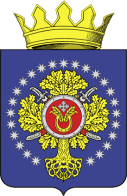 УРЮПИНСКИЙ МУНИЦИПАЛЬНЫЙ РАЙОНВОЛГОГРАДСКОЙ ОБЛАСТИУРЮПИНСКАЯ  РАЙОННАЯ  ДУМАР  Е  Ш  Е  Н  И  Е26 декабря 2018 года                         № 54/523О внесении изменений в Положение о бюджете Урюпинского муниципального района на 2018 год и плановый период 2019 и 2020 годов        Рассмотрев обращение главы Урюпинского муниципального района о внесении изменений в Положение о бюджете Урюпинского муниципального района на 2018 год и плановый период 2019 и 2020 годов, утвержденное решением Урюпинской районной Думы от 26 декабря 2017 года № 44/370  «О бюджете Урюпинского муниципального района на 2018 год и плановый период 2019 и 2020 годов» (в редакции решений Урюпинской районной Думы от 21 февраля 2018 года № 45/411, от 12 апреля 2018 года № 46/416, от 28 мая 2018 года № 47/426, от 29 июня 2018 года № 48/434, от 25 июля 2018 года № 49/441, от 26 сентября 2018 года № 50/453, от 26 октября 2018 года № 51/472, от 30 ноября 2018 года № 52/494, от 19 декабря 2018 года № 53/513), руководствуясь пунктом 3 статьи 92.1 Бюджетного кодекса Российской Федерации, статьей 21 Устава Урюпинского муниципального района, статьей 33 Положения о бюджетном процессе в Урюпинском муниципальном районе, утвержденного решением Урюпинской районной Думы от 2 июля 2015 года № 12/100 (в редакции решения Урюпинской районной Думы от 29 декабря 2015 года № 20/143), Урюпинская районная Дума РЕШИЛА:        1. Внести в Положение о бюджете Урюпинского муниципального района на 2018 год и плановый период 2019 и 2020 годов (далее по тексту - Положение) следующие изменения:        1.1. Статью 1 изложить в следующей редакции:        «Статья 1. Утвердить основные характеристики районного бюджета на 2018 год:         1) прогнозируемый общий объем доходов районного бюджета в сумме 475 370,846 тыс. рублей, в том числе: налоговые и неналоговые доходы в сумме 193 479,602 тыс. рублей; безвозмездные поступления от других бюджетов бюджетной системы Российской Федерации в сумме 280 813,317 тыс. рублей; прочие безвозмездные поступления в суме 150,0 тысяч рублей; доходы бюджетов бюджетной системы российской федерации от возврата бюджетами бюджетной системы Российской Федерации и организациями остатков субсидий, субвенций и иных межбюджетных трансфертов, имеющих целевое назначение, прошлых лет в сумме 927,927 тыс. рублей;        2) общий объем расходов районного бюджета в сумме 487 878,698 тыс. рублей;        3) прогнозируемый дефицит районного бюджета на 2018 год составляет 12 507,852 тысяч рублей, в том числе, за счет остатков средств бюджета Урюпинского муниципального района на 01.01.2018 года в сумме 12 107,852тыс. рублей; за счет средств от продажи акций и иных форм участия в капитале, находящихся в муниципальной собственности в сумме 400,0 тысяч рублей;        4) в состав источников внутреннего финансирования дефицита бюджета включается снижение остатков средств на счетах по учету средств районного бюджета в течение соответствующего финансового года, а также средства от продажи акций и иных форм участия в капитале, находящихся в муниципальной собственности.»;        1.2. Приложение 5 к Положению изложить в следующей редакции:                                                                                «Приложение 5                                              к Положению о  бюджете Урюпинского муниципального                                            района на 2018 год и плановый период 2019 и 2020 годовПоступление доходов в районный бюджет в 2018 году1.3. Приложение 9 к Положению изложить в следующей редакции:                                                                                                                                                                     «Приложение 9                                              к Положению  о бюджете Урюпинского муниципального                                            района на 2018 год и плановый период 2019 и 2020 годовРаспределение бюджетных ассигнований  по разделам и подразделам классификации расходов районного бюджета на 2018 год1.4. Приложение 11 к Положению изложить в следующей редакции:                                                                                «Приложение 11                                              к Положению о  бюджете Урюпинского муниципального                                            района на 2018 год и плановый период 2019 и 2020 годовРаспределение бюджетных ассигнований по разделам и подразделам, целевым статьям и видам расходов классификации расходов районного бюджета на 2018 год          1.5. Приложение 13 к Положению изложить в следующей редакции:                                                                                «Приложение 13                                              к  Положению о бюджете Урюпинского муниципального                                            района на 2018 год и плановый период 2019 и 2020 годовВедомственная структура расходов Урюпинского муниципального района на 2018 год        1.6. Приложение 18 к Положению изложить в следующей редакции:                                                                                «Приложение 18                                             к Положению  о  бюджете Урюпинского муниципального                                            района на 2018 год и плановый период 2019 и 2020 годовИсточники внутреннего финансирования дефицита бюджета Урюпинского муниципального района на 2018 год2. Настоящее решение вступает в силу с даты его опубликования в информационном бюллетене администрации Урюпинского муниципального района «Районные ведомости».3. Направить настоящее решение главе Урюпинского муниципального района для подписания и опубликования в установленном порядке.              Председатель 						     ГлаваУрюпинской районной Думы 	                   Урюпинского муниципального района                          Т.Е. Матыкина 					                     А.И. ФероновКоды бюджетной классификацииНаименование2018 год (тыс. руб.)000 1 00 00000 00 0000 000НАЛОГОВЫЕ И НЕНАЛОГОВЫЕ ДОХОДЫ193 479,602000 1 01 00000 00 0000 000НАЛОГИ НА ПРИБЫЛЬ, ДОХОДЫ131 561,000000 1 01 02000 01 0000 110Налог на доходы физических лиц131 561,000000 1 03 00000 00 0000 000НАЛОГИ НА ТОВАРЫ (РАБОТЫ, УСЛУГИ), РЕАЛИЗУЕМЫЕ НА ТЕРРИТОРИИ РОССИЙСКОЙ ФЕДЕРАЦИИ8 114,602000 1 03 02000 01 0000 110Акцизы по подакцизным товарам (продукции), производимым на территории Российской Федерации8 114,602000 1 03 02230 01 0000 110Доходы от уплаты акцизов на дизельное топливо, подлежащие распределению между бюджетами субъектов Российской Федерации и местными бюджетами с учетом установленных дифференцированных нормативов отчислений в местные бюджеты3 533,182000 1 03 02240 01 0000 110Доходы от уплаты акцизов на моторные масла для дизельных и (или) карбюраторных (инжекторных) двигателей, подлежащие распределению между бюджетами субъектов Российской Федерации и местными бюджетами с учетом установленных дифференцированных нормативов отчислений в местные бюджеты32,093000 1 03 02250 01 0000 110Доходы от уплаты акцизов на автомобильный бензин, подлежащие распределению между бюджетами субъектов Российской Федерации и местными бюджетами с учетом установленных дифференцированных нормативов отчислений в местные бюджеты5 332,463000 1 03 02260 01 0000 110Доходы от уплаты акцизов на прямогонный бензин, подлежащие распределению между бюджетами субъектов Российской Федерации и местными бюджетами с учетом установленных дифференцированных нормативов отчислений в местные бюджеты-783,136000 1 05 00000 00 0000 000НАЛОГИ НА СОВОКУПНЫЙ ДОХОД12 529,000000 1 05 02000 02 0000 110Единый налог на вмененный доход для отдельных видов деятельности3 600,000000 1 05 03000 01 0000 110Единый сельскохозяйственный налог8 880,000000 1 05 04000 02 0000 110Налог, взимаемый в связи с применением патентной системы налогообложения49,000000 1 08 00000 00 0000 000ГОСУДАРСТВЕННАЯ ПОШЛИНА6,000000 1 11 00000 00 0000 000ДОХОДЫ ОТ ИСПОЛЬЗОВАНИЯ ИМУЩЕСТВА, НАХОДЯЩЕГОСЯ В ГОСУДАРСТВЕННОЙ И МУНИЦИПАЛЬНОЙ СОБСТВЕННОСТИ23 102,000000 1 11 05013 05 0000 120Доходы, получаемые в виде арендной платы за земельные участки,  государственная собственность на которые не разграничена  и которые расположены в границах поселений19 000,000000 1 11 05025 05 0000 120Доходы, получаемые в виде арендной платы, а также средства от продажи права на заключение договоров аренды за земли, находящиеся в собственности муниципальных районов (за исключением  земельных участков муниципальных автономных учреждений)4 000,000000 1 11 05035 05 0000 120Доходы от сдачи в аренду имущества, находящегося в оперативном управлении органов управления муниципальных районов и созданных ими учреждений  (за исключением имущества муниципальных автономных учреждений)80,000000 1 11 07015 05 0000 120Доходы   от    перечисления    части    прибыли, остающейся   после   уплаты   налогов   и   иных обязательных  платежей  муниципальных  унитарных предприятий, созданных муниципальными районами22,000000 1 12 00000 00 0000 000ПЛАТЕЖИ ПРИ ПОЛЬЗОВАНИИ ПРИРОДНЫМИ РЕСУРСАМИ1 206,000000 1 12 01010 00 0000 120Плата за выбросы загрязняющих веществ в атмосферный воздух стационарными объектами191,000000 1 12 01041 00 0000 120Плата за размещение отходов производства и потребления1 015,000000 1 13 00000 00 0000 000ДОХОДЫ ОТ ОКАЗАНИЯ ПЛАТНЫХ УСЛУГ И КОМПЕНСАЦИИ ЗАТРАТ ГОСУДАРСТВА2 924,000000 1 13 01995 05 0000 130Прочие доходы от оказания платных услуг получателями средств бюджетов муниципальных районов и компенсации затрат бюджетов муниципальных районов2 919,000000 1 13 02995 05 0000 130Прочие доходы от компенсации затрат бюджетов муниципальных районов5,000000 1 14 00000 00 0000 000ДОХОДЫ ОТ ПРОДАЖИ МАТЕРИАЛЬНЫХ И НЕМАТЕРИАЛЬНЫХ АКТИВОВ12 965,000000 1 14 02050 05 0000 410Доходы от реализации иного имущества, находящегося в собственности муниципальных районов12 680,000000 1 14 06013 05 0000 430Доходы от продажи земельных участков, находящихся в государственной и муниципальной собственности285,000000 1 16 00000 00 0000 000ШТРАФЫ, САНКЦИИ, ВОЗМЕЩЕНИЕ УЩЕРБА1 033,000000 1 16 25000 00 0000 140Денежные взыскания (штрафы) за нарушение законодательства Российской Федерации о недрах, об особо охраняемых природных территориях, об охране и использовании животного мира, об экологической экспертизе, в области охраны окружающей среды, о рыболовстве и сохранении водных биологических ресурсов, земельного законодательства, лесного законодательства, водного законодательства268,000000 1 16 35000 00 0000 140Суммы по искам о возмещении вреда, причиненного окружающей среде2,000000 1 16 90000 00 0000 140Прочие поступления от денежных взысканий (штрафов) и иных сумм в возмещение ущерба, зачисляемые в бюджеты муниципальных районов763,000000 1 17 00000 00 0000 000ПРОЧИЕ НЕНАЛОГОВЫЕ ДОХОДЫ39,000000 1 17 05000 00 0000 180Прочие неналоговые доходы39,000000 2 00 00000 00 0000 000БЕЗВОЗМЕЗДНЫЕ ПОСТУПЛЕНИЯ281 891,244000 2 02 10000 00 0000 000ДОТАЦИИ БЮДЖЕТАМ СУБЪЕКТОВ РОССИЙСКОЙ ФЕДЕРАЦИИ И МУНИЦИПАЛЬНЫХ ОБРАЗОВАНИЙ8 421,500000 2 02 19999 05 0000 151Дотация бюджетам муниципальных районов на поддержку мер по обеспечению сбалансированности бюджетов для решения отдельных вопросов местного значения в связи ликвидацией последствий весеннего паводка в 2018 году на территории Волгоградской области в части выплат пострадавшим гражданам340,000000 2 02 15002 05 0000 151Дотация бюджетам муниципальных районов (городских округов) Волгоградской области на поддержку мер по обеспечению сбалансированности местных бюджетов для решения отдельных вопросов местного значения в связи с подготовкой и проведением празднования в 2018 году 400-летия со дня образования города Урюпинска Волгоградской области3 000,000000 2 02 15002 05 0000 151Дотация на поддержку мер по обеспечению сбалансированности местных бюджетов для решения отдельных вопросов местного значения в связи с необходимостью доведения до сведения жителей муниципальных районов Волгоградской области официальной информации и иных вопросов местного значения42,000000 2 02 15002 05 0000 151Дотация бюджетам муниципальных районов на поддержку мер по обеспечению сбалансированности бюджетов5 039,500000 2 02 20000 00 0000 000СУБСИДИИ БЮДЖЕТАМ БЮДЖЕТНОЙ СИСТЕМЫ РОССИЙСКОЙ ФЕДЕРАЦИИ (МЕЖБЮДЖЕТНЫЕ СУБСИДИИ)54 607,205000 2 02 20077 05 0000 151Субсидии из областного бюджета бюджетам муниципальных образований Волгоградской области на комплексное обустройство объектами социальной и инженерной инфраструктуры населенных пунктов, расположенных в сельской местности17 542,480000 2 02 25097 05 0000 151Субсидии бюджетам муниципальных районов на создание в общеобразовательных организациях, расположенных в сельской местности, условий для занятий физической культурой и спортом1 513,025000 2 02 29999 05 0000 151Субсидии на приобретение и замену оконных блоков и выполнению необходимых для этого работ в зданиях муниципальных образовательных организаций1 549,200000 2 02 29999 05 0000 151Субсидии на обеспечение сбалансированности местных бюджетов бюджетам муниципальных образований32 386,000000 2 02 29999 05 0000 151Субсидии бюджетам муниципальных образований для решения отдельных вопросов местного значения в сфере дополнительного образования детей252,900000 2 02 29999 05 0000 151Субсидия на поощрение победителей конкурса на лучшую организацию работы в представительных органах местного самоуправления150,000000 2 02 29999 05 0000 151Субсидии на организацию отдыха детей в каникулярный период в лагерях дневного пребывания на базе муниципальных образовательных организаций Волгоградской области1 213,600000 2 02 30000 00 0000 000СУБВЕНЦИЯ БЮДЖЕТАМ СУБЪЕКТОВ РОССИЙСКОЙ ФЕДЕРАЦИИ И МУНИЦИПАЛЬНЫХ ОБРАЗОВАНИЙ210 381,040000 2 02 30022 05 0000 151Субвенции на предоставление гражданам субсидий на оплату жилого помещения и коммунальных услуг в соответствии с Законом Волгоградской области от 12 декабря 2005 г. № 1145-ОД "О наделении органов местного самоуправления муниципальных районов и городских округов государственными полномочиями Волгоградской области по оказанию мер социальной поддержки населению по оплате жилого помещения и коммунальных услуг"9 642,240000 2 02 30024 05 0000 151Субвенции на реализацию Закона Волгоградской области от 10 ноября 2005 г. № 1111-ОД "Об организации питания обучающихся (1 - 11 классы) в общеобразовательных организациях Волгоградской области"3 860,000000 2 02 30024 05 0000 151Субвенции на предоставление мер социальной поддержки по оплате жилого помещения и коммунальных услуг работникам библиотек и медицинским работникам образовательных организаций, работающим и проживающим в сельских населенных пунктах, рабочих поселках (поселках городского типа) в Волгоградской области72,700000 2 02 30024 05 0000 151Субвенции на предоставление мер социальной поддержки по оплате жилого помещения и коммунальных услуг специалистам учреждений культуры (библиотек, музеев, учреждений клубного типа) и учреждений кинематографии, работающим и проживающим в сельской местности, рабочих поселках (поселках городского типа) на территории Волгоградской области64,300000 2 02 30024 05 0000 151Субвенции на оплату жилого помещения и отдельных видов коммунальных услуг, предоставляемых педагогическим работникам образовательных организаций, проживающим в Волгоградской области и работающим в сельских населенных пунктах, рабочих поселках (поселках городского типа) на территории Волгоградской области5 250,000000 2 02 30024 05 0000 151Субвенция на создание, исполнение функций и обеспечение деятельности муниципальных комиссий по делам несовершеннолетних и защите их прав337,900000 2 02 30024 05 0000 151Субвенции на осуществление государственных полномочий Волгоградской области по организационному обеспечению деятельности территориальных административных комиссий309,200000 2 02 30024 05 0000 151Субвенции на осуществление полномочий Волгоградской области, переданных органам местного самоуправления по предупреждению и ликвидации болезней животных, их лечению, защите населения от болезней, общих для человека и животных, в части отлова, содержания и утилизации безнадзорных животных на территории Волгоградской области94,000000 2 02 30024 05 0000 151Субвенции на осуществление образовательного процесса по реализации образовательных программ начального общего, основного общего, среднего общего образования муниципальными общеобразовательными организациями154 974,900000 2 02 30024 05 0000 151Субвенции на осуществление образовательного процесса по реализации образовательных программ дошкольного образования муниципальными дошкольными образовательными организациями6 973,900000 2 02 30024 05 0000 151Субвенции на осуществление образовательного процесса по реализации образовательных программ дошкольного образования муниципальными общеобразовательными организациями11 147,600000 2 02 30024 05 0000 151Субвенция на организацию и осуществление деятельности по опеке и попечительству1 526,700000 2 02 30024 05 0000 151Субвенции на осуществление государственных полномочий Волгоградской области по хранению, комплектованию, учету и использованию архивных документов и архивных фондов, отнесенных к составу архивного фонда Волгоградской области523,700000 2 02 30027 05 0000 151Субвенции на выплату пособий по опеке и попечительству9 355,000000 2 02 30027 05 0000 151Субвенции на вознаграждение за труд приемным родителям (патронатному воспитателю) и предоставление им мер социальной поддержки3 945,000000 2 02 30029 05 0000 151Субвенции на выплату компенсации части родительской платы за присмотр и уход за детьми в образовательных организациях, реализующих образовательную программу дошкольного образования680,000000 2 02 35930 05 0000 151Субвенции на осуществление переданных органам местного самоуправления в соответствии с пунктом 1 статьи 4 Федерального закона "Об актах гражданского состояния" полномочий Российской Федерации на государственную регистрацию актов гражданского состояния1 623,900000 2 02 40000 00 0000 000ИНЫЕ МЕЖБЮДЖЕТНЫЕ ТРАНСФЕРТЫ7 403,572000 2 02 40014 05 0000 151Межбюджетные трансферты, передаваемые бюджетам муниципальных районов из бюджетов поселений на осуществление части полномочий по решению вопросов местного значения в соответствии с заключенными соглашениями7 170,772000 2 02 45147 05 0000 151Межбюджетные трансферты, передаваемые бюджетам муниципальных районов на государственную поддержку муниципальных учреждений культуры, находящихся на территориях сельских поселений100,000000 2 02 49999 05 0000 151Иные межбюджетные трансферты на обеспечение социальными гарантиями молодых специалистов, работающих в муниципальных учреждениях, расположенных в сельских поселениях и рабочих поселках Волгоградской области132,800000 2 07 00000 00 0000 000ПРОЧИЕ БЕЗВОЗМЕЗДНЫЕ ПОСТУПЛЕНИЯ150,000000 2 07 05030 05 0000 180Прочие безвозмездные поступления в бюджеты муниципальных районов150,000000 2 18 00000 00 0000 000ДОХОДЫ БЮДЖЕТОВ БЮДЖЕТНОЙ СИСТЕМЫ РОССИЙСКОЙ ФЕДЕРАЦИИ ОТ ВОЗВРАТА БЮДЖЕТАМИ БЮДЖЕТНОЙ СИСТЕМЫ РОССИЙСКОЙ ФЕДЕРАЦИИ И ОРГАНИЗАЦИЯМИ ОСТАТКОВ СУБСИДИЙ, СУБВЕНЦИЙ И ИНЫХ МЕЖБЮДЖЕТНЫХ ТРАНСФЕРТОВ, ИМЕЮЩИХ ЦЕЛЕВОЕ НАЗНАЧЕНИЕ, ПРОШЛЫХ ЛЕТ927,927000 2 18 60010 05 0000 151Доходы бюджетов муниципальных районов от возврата прочих остатков субсидий, субвенций и иных межбюджетных трансфертов, имеющих целевое назначение, прошлых лет из бюджетов поселений927,927ВСЕГО ДОХОДОВ:ВСЕГО ДОХОДОВ:475 370,846РазделПодразделНаименование2018 год (тыс. руб.)2018 год (тыс. руб.)РазделПодразделНаименованиеСумма измененияСумма с учетом изменения0100ОБЩЕГОСУДАРСТВЕННЫЕ ВОПРОСЫ9 513,08057 157,3300102Функционирование высшего должностного лица субъекта Российской  Федерации и муниципального образования60,7001 613,5000103Функционирование законодательных (представительных) органов государственной власти и представительных органов муниципальных образований169,3001 912,9000104Функционирование Правительства Российской Федерации, высших исполнительных органов государственной власти субъектов Российской Федерации, местных администраций2 830,10925 450,5090106Обеспечение деятельности финансовых, налоговых и таможенных органов и органов финансового (финансово-бюджетного) надзора721,5524 771,2520111Резервные фонды300,000400,0000113Другие общегосударственные вопросы5 431,41923 009,1690300НАЦИОНАЛЬНАЯ БЕЗОПАСНОСТЬ И ПРАВООХРАНИТЕЛЬНАЯ ДЕЯТЕЛЬНОСТЬ339,6001 488,8000309Защита населения и территории от последствий чрезвычайных ситуаций природного и техногенного характера, гражданская оборона279,6001 428,8000314Другие вопросы в области национальной безопасности и правоохранительной деятельности60,00060,0000400НАЦИОНАЛЬНАЯ ЭКОНОМИКА8 331,65715 522,6570405Сельское хозяйство и рыболовство75,00094,0000409Дорожное хозяйство (дорожные фонды)8 115,87715 047,8770412Другие вопросы в области национальной экономики140,780380,7800500ЖИЛИЩНО-КОММУНАЛЬНОЕ ХОЗЯЙСТВО24 417,98524 417,9850501Жилищное хозяйство5,5005,5000502Коммунальное хозяйство23 905,48523 905,4850503Благоустройство507,000507,0000700ОБРАЗОВАНИЕ55 255,398289 630,6480701Дошкольное образование17 022,01531 873,4090702Общее образование40 896,052226 411,6370703Дополнительное образование детей-3 844,55920 390,1120707Молодежная политика377,4901 608,8900709Другие вопросы в области образования804,4009 346,6000800КУЛЬТУРА, КИНЕМАТОГРАФИЯ4 420,22321 560,2230801Культура4 420,22321 560,2231000СОЦИАЛЬНАЯ ПОЛИТИКА7 517,94031 061,3401001Пенсионное обеспечение-9,6001 583,7001003Социальное обеспечение населения2 867,62814 446,1281004Охрана семьи и детства3 608,40013 980,0001006Другие вопросы в области социальной политики1 051,5121 051,5121100ФИЗИЧЕСКАЯ КУЛЬТУРА И СПОРТ4 169,1154 585,1151101Физическая культура  4 081,1154 081,1151102Массовый спорт88,000504,0001200СРЕДСТВА МАССОВОЙ ИНФОРМАЦИИ390,000660,0001204Другие вопросы в области средств массовой информации390,000660,0001400МЕЖБЮДЖЕТНЫЕ ТРАНСФЕРТЫ ОБЩЕГО ХАРАКТЕРА БЮДЖЕТАМ БЮДЖЕТНОЙ СИСТЕМЫ РОССИЙСКОЙ ФЕДЕРАЦИИ41 794,60041 794,6001403Прочие межбюджетные трансферты общего характера41 794,60041 794,600ИТОГО:ИТОГО:ИТОГО:156 149,598487 878,698РазделПодразделКод целевой статьи расходовКод вида расходовНаименование2018 год (тыс. руб.)2018 год (тыс. руб.)РазделПодразделКод целевой статьи расходовКод вида расходовНаименованиеСумма измененияСумма с учетом измененияРазделПодразделКод целевой статьи расходовКод вида расходовНаименованиеСумма измененияСумма с учетом изменения010000 0 00 00000000ОБЩЕГОСУДАРСТВЕННЫЕ ВОПРОСЫ9 513,08057 157,330010200 0 00 00000000Функционирование высшего должностного лица субъекта Российской  Федерации и муниципального образования60,7001 613,500010290 0 00 00000000Непрограммные направления обеспечения деятельности органов местного самоуправления60,7001 613,500010290 0 00 00030000Высшее должностное лицо муниципального образования60,7001 613,500010290 0 00 00030100Расходы на выплаты персоналу в целях обеспечения выполнения функций государственными (муниципальными) органами, казенными учреждениями, органами управления государственными внебюджетными фондами60,7001 613,500010300 0 00 00000000Функционирование законодательных (представительных) органов государственной власти и представительных органов муниципальных образований169,3001 912,900010390 0 00 00000000Непрограммные направления обеспечения деятельности органов местного самоуправления17,8001 761,400010390 0 00 00010000Обеспечение деятельности органов местного самоуправления36,400941,300010390 0 00 00010100Расходы на выплаты персоналу в целях обеспечения выполнения функций государственными (муниципальными) органами, казенными учреждениями, органами управления государственными внебюджетными фондами36,400941,300010390 0 00 00050000Председатель представительного органа 
муниципального образования-18,600820,100010390 0 00 00050100Расходы на выплаты персоналу в целях обеспечения выполнения функций государственными (муниципальными) органами, казенными учреждениями, органами управления государственными внебюджетными фондами-18,600820,100010399 0 00 00000000Непрограммные расходы органов местного 
самоуправления, казенных учреждений (организаций)151,500151,500010399 0 00 S0070000Субсидии на поощрение победителей конкурса на лучшую организацию работы в пред-ставительных органах местного самоуправления151,500151,500010399 0 00 S0070200Закупка товаров, работ и услуг для обеспечения
государственных (муниципальных) нужд151,500151,500010400 0 00 00000000Функционирование Правительства Российской Федерации, высших исполнительных органов государственной власти субъектов Российской Федерации, местных администраций2 830,10925 450,509010440 0 00 00000000Государственная программа Волгоградской области "Развитие образования в Волгоградской области"2,700337,900010440 1 00 00000000Подпрограмма "Обеспечение функционирования региональной системы образования"2,700337,900010440 1 01 00000000Основное мероприятие "Обеспечение государственных гарантий прав граждан на получение общедоступного и бесплатного общего и дополнительного образования, а также осуществление деятельности по социальной адаптации детей-сирот и детей, оставшихся без попечения родителей"2,700337,900010440 1 01 70030000Субвенции на создание, исполнение функций и обеспечение деятельности муниципальных комиссий по делам несовершеннолетних и защите их прав2,700337,900010440 1 01 70030100Расходы на выплаты персоналу в целях обеспечения выполнения функций государственными (муниципальными) органами, казенными учреждениями, органами управления государственными внебюджетными фондами32,700297,900010440 1 01 70030200Закупка товаров, работ и услуг для обеспечения
государственных (муниципальных) нужд-30,00040,000010458 0 00 00000000Государственная программа Волгоградской области "Развитие культуры и туризма в Волгоградской области"523,700523,700010458 1 00 00000000Подпрограмма "Сохранение объектов культурного и исторического наследия, обеспечение доступа населения к культурным ценностям и информации"523,700523,700010458 1 02 00000000Основное мероприятие "Оказание музейных и библиотечных услуг, книгоиздание, обеспечение сохранности, пополнения и использования архивных фондов"523,700523,700010458 1 02 70040000Субвенции на хранение, комплектование, учет и использование архивных документов и архивных фондов, отнесенных к составу архивного фонда Волгоградской области523,700523,700010458 1 02 70040100Расходы на выплаты персоналу в целях обеспечения выполнения функций государственными (муниципальными) органами, казенными учреждениями, органами управления государственными внебюджетными фондами523,700523,700010479 0 00 00000000Программные расходы органов местного самоуправления102,000102,000010479 0 00 20010000Муниципальные программы (МП)102,000102,000010479 0 00 20010000МП «Развитие муниципальной службы в администрации Урюпинского муниципального района Волгоградской области» на 2017-2019 годы100,000100,000010479 0 00 20010200Закупка товаров, работ и услуг для обеспечения
государственных (муниципальных) нужд100,000100,000010479 0 00 20010000МП «Героико-патриотическое воспитание молодежи в Урюпинском муниципальном районе на 2016-2018 годы»2,0002,000010479 0 00 20010200Закупка товаров, работ и услуг для обеспечения
государственных (муниципальных) нужд2,0002,000010490 0 00 00000000Непрограммные направления обеспечения деятельности органов местного самоуправления1 539,74922 632,349010490 0 00 00010000Обеспечение деятельности органов местного самоуправления1 539,74922 632,349010490 0 00 00010100Расходы на выплаты персоналу в целях обеспечения выполнения функций государственными (муниципальными) органами, казенными учреждениями, органами управления государственными внебюджетными фондами670,60020 703,300010490 0 00 00010200Закупка товаров, работ и услуг для обеспечения
государственных (муниципальных) нужд852,0491 911,949010490 0 00 00010800Иные бюджетные ассигнования17,10017,100010499 0 00 00000000Непрограммные расходы органов местного 
самоуправления, казенных учреждений (организаций)661,9601 854,560010499 0 00 70010000Субвенции на организационное обеспечение деятельности территориальных административных комиссий154,400309,200010499 0 00 70010100Расходы на выплаты персоналу в целях обеспечения выполнения функций государственными (муниципальными) органами, казенными учреждениями, органами управления государственными внебюджетными фондами108,900263,700010499 0 00 70010200Закупка товаров, работ и услуг для обеспечения
государственных (муниципальных) нужд45,50045,500010499 0 00 70020000Субвенции на организацию и осуществление деятельности по опеке и попечительству488,9001 526,700010499 0 00 70020100Расходы на выплаты персоналу в целях обеспечения выполнения функций государственными (муниципальными) органами, казенными учреждениями, органами управления государственными внебюджетными фондами217,5001 087,500010499 0 00 70020200Закупка товаров, работ и услуг для обеспечения
государственных (муниципальных) нужд271,400439,200010499 0 00 80990000Уплата налога на имущество18,66018,660010499 0 00 80990800Иные бюджетные ассигнования18,66018,660010600 0 00 00000000Обеспечение деятельности финансовых, налоговых и таможенных органов и органов финансового (финансово-бюджетного) надзора721,5524 771,252010690 0 00 00000000Непрограммные направления обеспечения деятельности органов местного самоуправления718,5524 768,252010690 0 00 00010000Обеспечение деятельности органов местного самоуправления715,3524 138,252010690 0 00 00010100Расходы на выплаты персоналу в целях обеспечения выполнения функций государственными (муниципальными) органами, казенными учреждениями, органами управления государственными внебюджетными фондами477,0523 529,352010690 0 00 00010200Закупка товаров, работ и услуг для обеспечения
государственных (муниципальных) нужд238,300608,900010690 0 00 00070000Председатель Контрольно-счетной палаты Урюпинского муниципального района3,200630,000010690 0 00 00070100Расходы на выплаты персоналу в целях обеспечения выполнения функций государственными (муниципальными) органами, казенными учреждениями, органами управления государственными внебюджетными фондами3,200630,000010699 0 00 00000000Непрограммные направления обеспечения деятельности органов местного самоуправления3,0003,000010699 0 00 88990000Уплата прочих налогов, сборов и иных платежей3,0003,000010699 0 00 88990800Иные бюджетные ассигнования3,0003,000011100 0 00 00000000Резервные фонды300,000400,000011199 0 00 00000000Непрограммные расходы органов местного 
самоуправления, казенных учреждений (организаций)300,000400,000011199 0 00 89990000Резервный фонд 300,000400,000011199 0 00 89990800Иные бюджетные ассигнования300,000400,000011300 0 00 00000000Другие общегосударственные вопросы5 431,41923 009,169011379 0 00 00000000Программные расходы органов местного самоуправления41,00041,000011379 0 00 20010000Муниципальные программы (МП)41,00041,000011379 0 00 20010000МП «Профилактика экстремизма и терроризма на территории Урюпинского муниципального района (в том числе в молодежной среде)» на 2017-2019 годы11,00011,000011379 0 00 20010200Закупка товаров, работ и услуг для обеспечения
государственных (муниципальных) нужд11,00011,000011379 0 00 20010000МП «Поддержка социально-ориентированных некоммерческих организаций, осуществляющих деятельность на территории Урюпинского муниципального района» на 2017-2019 годы30,00030,000011379 0 00 20010600Предоставление субсидий бюджетным, автономным учреждениям и иным некоммерческим организациям30,00030,000011399 0 00 00000000Непрограммные расходы органов местного 
самоуправления, казенных учреждений (организаций)5 390,41922 968,169011399 0 00 03990000Обеспечение деятельности учреждения хозяйственного обслуживания5 553,07917 138,179011399 0 00 03990100Расходы на выплаты персоналу в целях обеспечения выполнения функций государственными (муниципальными) органами, казенными учреждениями, органами управления государственными внебюджетными фондами240,9006 611,500011399 0 00 03990200Закупка товаров, работ и услуг для обеспечения
государственных (муниципальных) нужд5 288,25010 502,750011399 0 00 03990800Иные бюджетные ассигнования23,92923,929011399 0 00 59320000Осуществление переданных органам государственной власти субъектов Российской Федерации в соответствии с пунктом 1 статьи 4 Федерального закона от 15 ноября 1997 года               N 143-ФЗ "Об актах гражданского состояния" полномочий Российской Федерации на государственную регистрацию актов гражданского состояния (переданных органам местного самоуправления)463,0001 623,900011399 0 00 59320100Расходы на выплаты персоналу в целях обеспечения выполнения функций государственными (муниципальными) органами, казенными учреждениями, органами управления государственными внебюджетными фондами451,9821 571,382011399 0 00 59320200Закупка товаров, работ и услуг для обеспечения
государственных (муниципальных) нужд11,01852,518011399 0 00 80990000Уплата налога на имущество148,500148,500011399 0 00 80990800Иные бюджетные ассигнования148,500148,500011399 0 00 88880000Условно-утвержденные расходы-4 500,0000,000011399 0 00 88880800Иные бюджетные ассигнования-4 500,0000,000011399 0 00 90020000Оценка недвижимости, признание прав и регулирование отношений по муниципальной собственности-80,000170,000011399 0 00 90020200Закупка товаров, работ и услуг для обеспечения
государственных (муниципальных) нужд-80,000170,000011399 0 00 92030000Другие расходы в области общегосударственных вопросов 3 805,8403 887,590011399 0 00 92030100Расходы на выплаты персоналу в целях обеспечения выполнения функций государственными (муниципальными) органами, казенными учреждениями, органами управления государственными внебюджетными фондами2,30036,800011399 0 00 92030200Закупка товаров, работ и услуг для обеспечения
государственных (муниципальных) нужд3 416,1503 446,150011399 0 00 92030300Социальное обеспечение и иные выплаты населению320,900338,150011399 0 00 92030800Иные бюджетные ассигнования66,49066,490030000 0 00 00000000НАЦИОНАЛЬНАЯ БЕЗОПАСНОСТЬ И ПРАВООХРАНИТЕЛЬНАЯ ДЕЯТЕЛЬНОСТЬ339,6001 488,800030900 0 00 00000000Защита населения и территории от последствий чрезвычайных ситуаций природного и техногенного характера, гражданская оборона279,6001 428,800030999 0 00 00000000Непрограммные расходы органов местного 
самоуправления, казенных учреждений (организаций)279,6001 428,800030999 0 00 02180000Обеспечение деятельности казенных учреждений в сфере защиты населения и территории от последствий чрезвычайных ситуаций природного и техногенного характера, гражданской обороны278,2001 427,400030999 0 00 02180100Расходы на выплаты персоналу в целях обеспечения выполнения функций государственными (муниципальными) органами, казенными учреждениями, органами управления государственными внебюджетными фондами232,1001 316,200030999 0 00 02180200Закупка товаров, работ и услуг для обеспечения
государственных (муниципальных) нужд46,000111,100030999 0 00 02180800Иные бюджетные ассигнования0,1000,100030999 0 00 80990000Уплата налога на имущество1,4001,400030999 0 00 80990800Иные бюджетные ассигнования1,4001,400031400 0 00 00000000Другие вопросы в области национальной безопасности и правоохранительной деятельности60,00060,000031479 0 00 00000000Программные расходы органов местного самоуправления60,00060,000031479 0 00 20010000Муниципальные программы (МП)60,00060,000031479 0 00 20010000МП «Профилактика правонарушений на территории Урюпинского муниципального района» на 2017-2019 годы60,00060,000031479 0 00 20010300Социальное обеспечение и иные выплаты населению60,00060,000040000 0 00 00000000НАЦИОНАЛЬНАЯ ЭКОНОМИКА8 331,65715 522,657040500 0 00 00000000Сельское хозяйство и рыболовство75,00094,000040583 0 00 00000000Ведомственная целевая программа "Обеспечение эпизоотического и ветеринарно-санитарного благополучия территории Волгоградской области"75,00094,000040583 0 00 70270000Субвенции на предупреждение и ликвидацию болезней животных, их лечение, защиту населения от болезней, общих для человека и животных, в части организации и проведения мероприятий по отлову, содержанию и уничтожению безнадзорных животных75,00094,000040583 0 00 70270200Закупка товаров, работ и услуг для обеспечения
государственных (муниципальных) нужд75,00094,000040900 0 00 00000000Дорожное хозяйство (дорожные фонды)8 115,87715 047,877040979 0 00 00000000Программные расходы органов местного самоуправления13 683,00013 683,000040979 0 00 20010000Муниципальные программы (МП)13 683,00013 683,000040979 0 00 20010000МП «Повышение безопасности дорожного движения на территории Урюпинского муниципального района» на 2017-2019 годы13 683,00013 683,000040979 0 00 20010200Закупка товаров, работ и услуг для обеспечения
государственных (муниципальных) нужд2 247,0002 247,000040979 0 00 20010500Межбюджетные трансферты11 436,00011 436,000040999 0 00 00000000Непрограммные расходы органов местного 
самоуправления, казенных учреждений (организаций)-5 567,1231 364,877040999 0 00 93150000Дорожный фонд -5 567,1231 364,877040999 0 00 93150200Закупка товаров, работ и услуг для обеспечения
государственных (муниципальных) нужд-5 567,1231 364,877041200 0 00 00000000Другие вопросы в области национальной экономики140,780380,780041299 0 00 00000000Непрограммные расходы органов местного 
самоуправления, казенных учреждений (организаций)140,780380,780041299 0 00 93380000Мероприятия в области архитектуры и градостроительства95,78095,780041299 0 00 93380200Закупка товаров, работ и услуг для обеспечения
государственных (муниципальных) нужд95,78095,780041299 0 00 93400000Мероприятия в области землеустройства и землепользования45,000285,000041299 0 00 93400200Закупка товаров, работ и услуг для обеспечения
государственных (муниципальных) нужд45,000285,000050000 0 00 00000000ЖИЛИЩНО-КОММУНАЛЬНОЕ ХОЗЯЙСТВО24 417,98524 417,985050100 0 00 00000000Жилищное хозяйство5,5005,500050199 0 00 00000000Непрограммные расходы органов местного 
самоуправления, казенных учреждений (организаций)5,5005,500050199 0 00 88990000Уплата прочих налогов, сборов и иных платежей5,5005,500050199 0 00 88990200Закупка товаров, работ и услуг для обеспечения
государственных (муниципальных) нужд5,5005,500050200 0 00 00000000Коммунальное хозяйство23 905,48523 905,485050299 0 00 00000000Непрограммные расходы органов местного 
самоуправления, казенных учреждений (организаций)23 905,48523 905,485050299 0 00 75210000Иные межбюджетные трансферты7 794,9407 794,940050299 0 00 75210500Межбюджетные трансферты7 794,9407 794,940050299 0 00 93510000Мероприятия в области коммунального хозяйства700,000700,000050299 0 00 93510200Закупка товаров, работ и услуг для обеспечения
государственных (муниципальных) нужд700,000700,000050299 0 00 L5670000Субсидии из областного бюджета бюджетам муниципальных образований Волгоградской области на комплексное обустройство объектами социальной и инженерной инфраструктуры населенных пунктов, расположенных в сельской местности12 827,85912 827,859050299 0 00 L5670000Реализация мероприятий в рамках устойчивого развития сельских территорий12 827,85912 827,859050299 0 00 L5670400Капитальные вложения в объекты государст-венной (муниципальной) собственности12 827,85912 827,859050299 0 00 S1560000Субсидии из областного бюджета бюджетам муниципальных образований Волгоградской области на комплексное обустройство объектами социальной и инженерной инфраструктуры населенных пунктов, расположенных в сельской местности1 041,6311 041,631050299 0 00 S1560000Реализация мероприятий в рамках устойчивого развития сельских территорий1 041,6311 041,631050299 0 00 S1560400Капитальные вложения в объекты государст-венной (муниципальной) собственности1 041,6311 041,631050299 0 00 L5670000Мероприятия в области жилищно-коммунального хозяйства в рамках реализации Государственной программы Волгоградской области "Устойчивое развитие сельских территорий на 2014 - 2017 годы и на период до 2020 года"1 425,3181 425,318050299 0 00 L5670400Капитальные вложения в объекты государст-венной (муниципальной) собственности1 425,3181 425,318050299 0 00 S1560000Мероприятия в области жилищно-коммунального хозяйства в рамках реализации Государственной программы Волгоградской области "Устойчивое развитие сельских территорий на 2014 - 2017 годы и на период до 2020 года"115,737115,737050299 0 00 S1560400Капитальные вложения в объекты государст-венной (муниципальной) собственности115,737115,737050300 0 00 00000000Благоустройство507,000507,000050399 0 00 00000000Непрограммные расходы органов местного 
самоуправления, казенных учреждений (организаций)507,000507,000050399 0 00 75210000Иные межбюджетные трансферты507,000507,000050399 0 00 75210500Межбюджетные трансферты507,000507,000070000 0 00 00000000ОБРАЗОВАНИЕ55 255,398289 630,648070100 0 00 00000000Дошкольное образование17 022,01531 873,409070140 0 00 00000000Государственная программа Волгоградской области "Развитие образования в Волгоградской области"13 735,50018 121,500070140 1 00 00000000Подпрограмма  "Обеспечение функционирования региональной системы образования"13 735,50018 121,500070140 1 01 00000000Основное мероприятие "Обеспечение государственных гарантий прав граждан на получение общедоступного и бесплатного общего и дополнительного образования, а также осуществление деятельности по социальной адаптации детей-сирот и детей, оставшихся без попечения родителей"13 735,50018 121,500070140 1 01 70350000Субвенции на осуществление образовательного процесса по реализации образовательных программ дошкольного образования муниципальными дошкольными образовательными организациями2 587,9006 973,900070140 1 01 70350100Расходы на выплаты персоналу в целях обеспечения выполнения функций государственными (муниципальными) органами, казенными учреждениями, органами управления государственными внебюджетными фондами2 572,5006 958,500070140 1 01 70350200Закупка товаров, работ и услуг для обеспечения
государственных (муниципальных) нужд15,40015,400070140 1 01 71490000Субвенции на осуществление образовательного процесса по реализации образовательных программ дошкольного образования муниципальными общеобразовательными организациями11 147,60011 147,600070140 1 01 71490100Расходы на выплаты персоналу в целях обеспечения выполнения функций государственными (муниципальными) органами, казенными учреждениями, органами управления государственными внебюджетными фондами2 405,5412 405,541070140 1 01 71490200Закупка товаров, работ и услуг для обеспечения
государственных (муниципальных) нужд8,4008,400070140 1 01 71490600Предоставление субсидий бюджетным, автономным учреждениям и иным некоммерческим организациям8 733,6598 733,659070179 0 00 00000000Программные расходы органов местного самоуправления1 365,0691 365,069070179 0 00 20010000Муниципальные программы (МП)1 365,0691 365,069070179 0 00 20010000МП "Пожарная безопасность образовательных организаций Урюпинского муниципального района на 2017-2019 годы"645,150645,150070179 0 00 20010200Закупка товаров, работ и услуг для обеспечения
государственных (муниципальных) нужд645,150645,150070179 0 00 20010000МП "Доступная среда для детей-инвалидов и детей с ограниченными возможностями здоровья в Урюпинском муниципальном районе Волгоградской области на 2017-2019 годы"5,0005,000070179 0 00 20010200Закупка товаров, работ и услуг для обеспечения
государственных (муниципальных) нужд5,0005,000070179 0 00 20010000МП "Организация питания обучающихся и воспитанников в муниципальных образовательных учреждениях Урюпинского муниципального района на 2016-2020 годы"662,135662,135070179 0 00 20010200Закупка товаров, работ и услуг для обеспечения
государственных (муниципальных) нужд662,135662,135070179 0 00 20010000МП «Обеспечение безопасности муниципальных образовательных учреждений  Урюпинского муниципального района Волгоградской области» на 2016-2018 годы52,78452,784070179 0 00 20010200Закупка товаров, работ и услуг для обеспечения
государственных (муниципальных) нужд52,78452,784070199 0 00 00000000Непрограммные расходы органов местного 
самоуправления, казенных учреждений (организаций)1 921,44612 386,840070199 0 00 04200000Обеспечение деятельности казенных дошкольных образовательных организаций1 613,84612 079,240070199 0 00 04200100Расходы на выплаты персоналу в целях обеспечения выполнения функций государственными (муниципальными) органами, казенными учреждениями, органами управления государственными внебюджетными фондами2 125,2006 715,400070199 0 00 04200200Закупка товаров, работ и услуг для обеспечения
государственных (муниципальных) нужд-519,3645 355,830070199 0 00 04200800Иные бюджетные ассигнования8,0108,010070199 0 00 80990000Уплата налога на имущество307,600307,600070199 0 00 80990800Иные бюджетные ассигнования307,600307,600070200 0 00 00000000Общее образование40 896,052226 411,637070240 0 00 00000000Государственная программа Волгоградской области "Развитие образования в Волгоградской области"36 471,100158 834,900070240 1 00 00000000Подпрограмма  "Обеспечение функционирования региональной системы образования"36 471,100158 834,900070240 1 01 00000000Основное мероприятие "Обеспечение государственных гарантий прав граждан на получение общедоступного и бесплатного общего и дополнительного образования, а также осуществление деятельности по социальной адаптации детей-сирот и детей, оставшихся без попечения родителей"35 365,100154 974,900070240 1 01 70360000Субвенции на осуществление образовательного процесса по реализации образовательных программ начального общего, основного общего, среднего общего образования муниципальными общеобразовательными организациями35 365,100154 974,900070240 1 01 70360100Расходы на выплаты персоналу в целях обеспечения выполнения функций государственными (муниципальными) органами, казенными учреждениями, органами управления государственными внебюджетными фондами-5 527,97348 392,827070240 1 01 70360200Закупка товаров, работ и услуг для обеспечения
государственных (муниципальных) нужд-3 079,066980,434070240 1 01 70360600Предоставление субсидий бюджетным, автономным учреждениям и иным некоммерческим организациям43 972,139105 601,639070240 1 03 00000000Основное мероприятие "Поддержка обучающих-ся, их родителей (законных представителей) и работников организаций в сфере образования"1 106,0003 860,000070240 1 03 70370000Субвенции на реализацию Закона Волгоградской области от 10 ноября 2005 г. № 1111-ОД "Об организации питания обучающихся (1 - 11 классы) в общеобразовательных организациях Волгоградской области"1 106,0003 860,000070240 1 03 70370200Закупка товаров, работ и услуг для обеспечения
государственных (муниципальных) нужд-69,3571 181,443070240 1 03 70370600Предоставление субсидий бюджетным, автономным учреждениям и иным некоммерческим организациям1 175,3572 678,557070279 0 00 00000000Программные расходы органов местного самоуправления5 476,1865 476,186070279 0 00 20010000Муниципальные программы (МП)1 522,3751 522,375070279 0 00 20010000МП "Пожарная безопасность образовательных организаций Урюпинского муниципального района на 2017-2019 годы"1 100,0871 100,087070279 0 00 20010200Закупка товаров, работ и услуг для обеспечения
государственных (муниципальных) нужд1 100,0871 100,087070279 0 00 20010000МП "Организация питания обучающихся и воспитанников в муниципальных образовательных учреждениях Урюпинского муниципального района на 2016-2020 годы"321,720321,720070279 0 00 20010200Закупка товаров, работ и услуг для обеспечения
государственных (муниципальных) нужд321,720321,720070279 0 00 20010000МП «Обеспечение безопасности муниципальных образовательных учреждений  Урюпинского муниципального района Волгоградской области» на 2016-2018 годы100,568100,568070279 0 00 20010200Закупка товаров, работ и услуг для обеспечения
государственных (муниципальных) нужд100,568100,568070279 0 00 66110000Предоставление бюджетным учреждениям Урюпинского муниципального района субсидии на обеспечение муниципального задания на оказание муниципальных работ (выполнение услуг)3 874,1793 874,179070279 0 00 66110000МП "Развитие массовой физической культуры и спорта на территории Урюпинского муниципального района на 2016-2018 годы"20,00020,000070279 0 00 66110600Предоставление субсидий бюджетным, автономным учреждениям и иным некоммерческим организациям20,00020,000070279 0 00 66110000МП "Пожарная безопасность образовательных организаций Урюпинского муниципального района на 2017-2019 годы"1 791,7901 791,790070279 0 00 66110600Предоставление субсидий бюджетным, автономным учреждениям и иным некоммерческим организациям1 791,7901 791,790070279 0 00 66110000МП "Организация питания обучающихся и воспитанников в муниципальных образовательных учреждениях Урюпинского муниципального района на 2016-2020 годы"1 846,2451 846,245070279 0 00 66110600Предоставление субсидий бюджетным, автономным учреждениям и иным некоммерческим организациям1 846,2451 846,245070279 0 00 66110000МП «Профилактика правонарушений на территории Урюпинского муниципального района» на 2017-2019 годы4,0004,000070279 0 00 66110600Предоставление субсидий бюджетным, автономным учреждениям и иным некоммерческим организациям4,0004,000070279 0 00 66110000МП «Обеспечение безопасности муниципальных образовательных учреждений  Урюпинского муниципального района Волгоградской области» на 2016-2018 годы212,144212,144070279 0 00 66110600Предоставление субсидий бюджетным, автономным учреждениям и иным некоммерческим организациям212,144212,144070279 0 00 L0970000Создание в общеобразовательных организациях, расположенных в сельской местности, условий для занятий физической культурой и спортом79,63279,632070279 0 00 L0970000МП "Развитие массовой физической культуры и спорта на территории Урюпинского муниципального района на 2016-2018 годы"79,63279,632070279 0 00 L0970600Предоставление субсидий бюджетным, автономным учреждениям и иным некоммерческим организациям79,63279,632070299 0 00 00000000Непрограммные расходы органов местного 
самоуправления, казенных учреждений (организаций)-1 051,23462 100,551070299 0 00 04210000Обеспечение деятельности казенных общеобразовательных организаций-15 499,05421 447,298070299 0 00 04210100Расходы на выплаты персоналу в целях обеспечения выполнения функций государственными (муниципальными) органами, казенными учреждениями, органами управления государственными внебюджетными фондами474,1363 409,136070299 0 00 04210200Закупка товаров, работ и услуг для обеспечения
государственных (муниципальных) нужд-16 074,47717 936,875070299 0 00 04210800Иные бюджетные ассигнования101,287101,287070299 0 00 66110000Предоставление бюджетным образовательным организациям Урюпинского муниципального района субсидии на обеспечение муниципального задания на оказание муниципальных работ (выполнение услуг)4 882,64331 088,076070299 0 00 66110600Предоставление субсидий бюджетным, автономным учреждениям и иным некоммерческим организациям4 882,64331 088,076070299 0 00 66120000Предоставление бюджетным образовательным организациям Урюпинского муниципального района субсидии на цели, не связанные с выполнением муниципального задания (на иные цели)5 764,0715 764,071070299 0 00 66120600Предоставление субсидий бюджетным, автономным учреждениям и иным некоммерческим организациям5 764,0715 764,071070299 0 00 70870000Иные межбюджетные трансферты на обеспечение социальными гарантиями молодых специалистов, работающих в муниципальных учреждениях, расположенных в сельских поселениях и рабочих поселках Волгоградской области132,800132,800070299 0 00 70870100Расходы на выплаты персоналу в целях обеспечения выполнения функций государственными (муниципальными) органами, казенными учреждениями, органами управления государственными внебюджетными фондами10,28610,286070299 0 00 70870600Предоставление субсидий бюджетным, автономным учреждениям и иным некоммерческим организациям122,514122,514070299 0 00 L0970000Субсидии бюджетам муниципальных районов на создание в общеобразовательных организациях, расположенных в сельской местности, условий для занятий физической культурой и спортом1 513,0251 513,025070299 0 00 L0970600Предоставление субсидий бюджетным, автономным учреждениям и иным некоммерческим организациям1 513,0251 513,025070299 0 00 S0980000Субсидии на приобретение и замену оконных блоков и выполнение необходимых для этого работ в зданиях муниципальных образователь-ных организаций Волгоградской области1 549,2001 549,200070299 0 00 S0980200Закупка товаров, работ и услуг для обеспечения
государственных (муниципальных) нужд400,000400,000070299 0 00 S0980600Предоставление субсидий бюджетным, автономным учреждениям и иным некоммерческим организациям1 149,2001 149,200070299 0 00 S0980000Мероприятия по приобретению и замене оконных блоков и выполнению необходимых для этого работ в зданиях муниципальных образовательных организаций за счет бюджета Урюпинского муниципального района, в целях софинансирования которых из областного бюджета предоставляются субсидии1,6001,600070299 0 00 S0980600Предоставление субсидий бюджетным, автономным учреждениям и иным некоммерческим организациям1,6001,600070299 0 00 80990000Уплата налога на имущество604,481604,481070299 0 00 80990800Иные бюджетные ассигнования604,481604,481070300 0 00 00000000Дополнительное образование детей-3 844,55920 390,112070354 0 00 00000000Государственная программа Волгоградской области "Управление государственными финансами Волгоградской области"-206,1000,000070354 4 00 00000000Подпрограмма "Повышение финансовой грамотности населения в Волгоградской области"-206,1000,000070354 4 01 00000000Основное мероприятие "Проведение мероприятий по повышению финансовой грамотности населения"-206,1000,000070354 4 01 71170000Субсидии бюджетам муниципальных образований для решения отдельных вопросов местного значения в сфере дополнительного образования детей-206,1000,000070354 4 01 71170200Закупка товаров, работ и услуг для обеспечения
государственных (муниципальных) нужд-68,7000,000070354 4 01 71170600Предоставление субсидий бюджетным, автономным учреждениям и иным некоммерческим организациям-137,4000,000070379 0 00 00000000Программные расходы органов местного самоуправления95,00095,000070379 0 00 20010000Муниципальные программы (МП)95,00095,000070379 0 00 20010000МП «Героико-патриотическое воспитание молодежи в Урюпинском муниципальном районе на 2016-2018 годы»90,00090,000070379 0 00 20010200Закупка товаров, работ и услуг для обеспечения
государственных (муниципальных) нужд90,00090,000070379 0 00 20010000МП «Реализация государственной национальной политики и укрепление единства российской нации на территории  Урюпинского  муниципального района на 2017-2020 годы»5,0005,000070379 0 00 20010200Закупка товаров, работ и услуг для обеспечения
государственных (муниципальных) нужд5,0005,000070399 0 00 00000000Непрограммные расходы органов местного 
самоуправления, казенных учреждений (организаций)-3 733,45920 295,112070399 0 00 04230000Обеспечение деятельности казенных 
организаций дополнительного образования-4 143,78619 884,785070399 0 00 04230100Расходы на выплаты персоналу в целях обеспечения выполнения функций государственными (муниципальными) органами, казенными учреждениями, органами управления государственными внебюджетными фондами-234,40017 711,600070399 0 00 04230200Закупка товаров, работ и услуг для обеспечения
государственных (муниципальных) нужд-3 910,4712 172,100070399 0 00 04230800Иные бюджетные ассигнования1,0851,085070399 0 00 80990000Уплата налога на имущество151,355151,355070399 0 00 80990800Иные бюджетные ассигнования151,355151,355070399 0 00 S1170000Мероприятия по решению отдельных вопросов местного значения в сфере дополнительного образования детей6,0726,072070399 0 00 S1170200Закупка товаров, работ и услуг для обеспечения
государственных (муниципальных) нужд6,0726,072070399 0 00 S1170000Субсидии бюджетам муниципальных образований для решения отдельных вопросов местного значения в сфере дополнительного образования детей252,900252,900070399 0 00 S1170200Закупка товаров, работ и услуг для обеспечения
государственных (муниципальных) нужд88,76888,768070399 0 00 S1170600Предоставление субсидий бюджетным, автономным учреждениям и иным некоммерческим организациям164,132164,132070700 0 00 00000000Молодежная политика377,4901 608,890070779 0 00 00000000Программные расходы органов местного самоуправления160,290260,290070779 0 00 20010000Муниципальные программы (МП)135,000135,000070779 0 00 20010000МП "Организация и обеспечение отдыха, оздоровления и занятости детей, подростков и молодежи в Урюпинском муниципальном районе» на 2016-2018 годы135,000135,000070779 0 00 20010200Закупка товаров, работ и услуг для обеспечения
государственных (муниципальных) нужд135,000135,000070779 0 00 S0390000Мероприятия по организации отдыха детей в каникулярный период в лагерях дневного пребывания на базе муниципальных образовательных организаций за счет бюджета Урюпинского муниципального района, в целях софинансирования которых из областного бюджета предоставляются субсидии25,290125,290070779 0 00 S0390000МП "Организация и обеспечение отдыха, оздоровления и занятости детей, подростков и молодежи в Урюпинском муниципальном районе» на 2016-2018 годы25,290125,290070779 0 00 S0390200Закупка товаров, работ и услуг для обеспечения
государственных (муниципальных) нужд-30,39933,901070779 0 00 S0390600Предоставление субсидий бюджетным, автономным учреждениям и иным некоммерческим организациям55,68991,389070799 0 00 00000000Непрограммные расходы органов местного 
самоуправления, казенных учреждений (организаций)217,2001 348,600070799 0 00 94310000Мероприятия в области молодежной политики135,000135,000070799 0 00 94310200Закупка товаров, работ и услуг для обеспечения
государственных (муниципальных) нужд135,000135,000070799 0 00 S0390000Субсидии на организацию отдыха детей в каникулярный период в лагерях дневного пребывания на базе муниципальных образо-вательных организаций Волгоградской области82,2001 213,600070799 0 00 S0390200Закупка товаров, работ и услуг для обеспечения
государственных (муниципальных) нужд-777,375354,025070799 0 00 S0390600Предоставление субсидий бюджетным, автономным учреждениям и иным некоммерческим организациям859,575859,575070900 0 00 00000000Другие вопросы в области образования804,4009 346,600070999 0 00 00000000Непрограммные расходы органов местного 
самоуправления, казенных учреждений (организаций)804,4009 346,600070999 0 00 04520000Обеспечение деятельности в сфере других 
вопросов в области образования804,4009 346,600070999 0 00 04520100Расходы на выплаты персоналу в целях обеспечения выполнения функций государственными (муниципальными) органами, казенными учреждениями, органами управления государственными внебюджетными фондами539,0008 684,600070999 0 00 04520200Закупка товаров, работ и услуг для обеспечения
государственных (муниципальных) нужд265,400662,000070999 0 00 04520800Иные бюджетные ассигнования0,0000,000080000 0 00 00000000КУЛЬТУРА, КИНЕМАТОГРАФИЯ4 420,22321 560,223080100 0 00 00000000Культура4 420,22321 560,223080179 0 00 00000000Программные расходы органов местного самоуправления267,000267,000080179 0 00 20010000Муниципальные программы (МП)267,000267,000080179 0 00 20010000МП «Комплексные меры противодействия злоупотреблению наркотиками и их незаконному обороту на территории Урюпинского муниципального района на 2016-2018 годы»20,00020,000080179 0 00 20010200Закупка товаров, работ и услуг для обеспечения
государственных (муниципальных) нужд20,00020,000080179 0 00 20010000МП «Поддержка социально-ориентированных некоммерческих организаций, осуществляющих деятельность на территории Урюпинского муниципального района» на 2017-2019 годы25,00025,000080179 0 00 20010200Закупка товаров, работ и услуг для обеспечения
государственных (муниципальных) нужд25,00025,000080179 0 00 20010000МП «Реализация государственной национальной политики и укрепление единства российской нации на территории  Урюпинского  муниципального района на 2017-2020 годы»100,000100,000080179 0 00 20010200Закупка товаров, работ и услуг для обеспечения
государственных (муниципальных) нужд100,000100,000080179 0 00 20010000МП «Героико-патриотическое воспитание молодежи в Урюпинском муниципальном районе на 2016-2018 годы»25,00025,000080179 0 00 20010200Закупка товаров, работ и услуг для обеспечения
государственных (муниципальных) нужд25,00025,000080179 0 00 20010000МП «Профилактика правонарушений на территории Урюпинского муниципального района» на 2017-2019 годы55,00055,000080179 0 00 20010200Закупка товаров, работ и услуг для обеспечения
государственных (муниципальных) нужд55,00055,000080179 0 00 20010000МП «Профилактика экстремизма и терроризма на территории Урюпинского муниципального района (в том числе в молодежной среде)» на 2017-2019 годы42,00042,000080179 0 00 20010200Закупка товаров, работ и услуг для обеспечения
государственных (муниципальных) нужд42,00042,000080199 0 00 00000000Непрограммные расходы органов местного 
самоуправления, казенных учреждений (организаций)4 153,22321 293,223080199 0 00 04400000Обеспечение деятельности учреждений культуры692,3018 284,301080199 0 00 04400100Расходы на выплаты персоналу в целях обеспечения выполнения функций государственными (муниципальными) органами, казенными учреждениями, органами управления государственными внебюджетными фондами86,3005 773,900080199 0 00 04400200Закупка товаров, работ и услуг для обеспечения
государственных (муниципальных) нужд605,9002 510,300080199 0 00 04400800Иные бюджетные ассигнования0,1010,101080199 0 00 04420000Обеспечение деятельности учреждений библиотечного обслуживания населения5 814,32910 939,929080199 0 00 04420100Расходы на выплаты персоналу в целях обеспечения выполнения функций государственными (муниципальными) органами, казенными учреждениями, органами управления государственными внебюджетными фондами6 608,52010 075,420080199 0 00 04420200Закупка товаров, работ и услуг для обеспечения
государственных (муниципальных) нужд-794,300864,400080199 0 00 04420800Иные бюджетные ассигнования0,1090,109080199 0 00 66610000Предоставление бюджетным учреждениям в сфере культуры Урюпинского муниципального района субсидии на обеспечение муниципального задания на оказание муниципальных работ (выполнение услуг)-2 521,7571 900,643080199 0 00 66610600Предоставление субсидий бюджетным, автономным учреждениям и иным некоммерческим организациям-2 521,7571 900,643080199 0 00 75210000Иные межбюджетные трансферты67,00067,000080199 0 00 75210500Межбюджетные трансферты67,00067,000080199 0 00 80990000Уплата налога на имущество1,3501,350080199 0 00 80990800Иные бюджетные ассигнования1,3501,350080199 0 00 L5190000Межбюджетные трансферты, передаваемые бюджетам муниципальных районов на государственную поддержку муниципальных учреждений культуры, находящихся на территориях сельских поселений100,000100,000080199 0 00 L5190100Расходы на выплаты персоналу в целях обеспечения выполнения функций государственными (муниципальными) органами, казенными учреждениями, органами управления государственными внебюджетными фондами20,00020,000080199 0 00 L5190200Закупка товаров, работ и услуг для обеспечения
государственных (муниципальных) нужд80,00080,000100000 0 00 00000000СОЦИАЛЬНАЯ ПОЛИТИКА7 517,94031 061,340100100 0 00 00000000Пенсионное обеспечение-9,6001 583,700100199 0 00 00000000Непрограммные расходы органов местного 
самоуправления, казенных учреждений (организаций)-9,6001 583,700100199 0 00 14910000Пенсионное обеспечение муниципальных служащих -9,6001 583,700100199 0 00 14910300Социальное обеспечение и иные выплаты населению-9,6001 583,700100300 0 00 00000000Социальное обеспечение населения2 867,62814 446,128100340 0 00 00000000Государственная программа Волгоградской области "Развитие образования в Волгоградской области"339,6005 322,700100340 1 00 00000000Подпрограмма  "Обеспечение функционирования региональной системы образования"339,6005 322,700100340 1 03 00000000Основное мероприятие "Поддержка обучающихся, их родителей (законных представителей) и работников организаций в сфере образования"339,6005 322,700100340 1 03 70420000Субвенции на оплату жилого помещения и отдельных видов коммунальных услуг, предоставляемых педагогическим работникам образовательных организаций, проживающим в Волгоградской области и работающим в сельских населенных пунктах, рабочих поселках (поселках городского типа) на территории Волгоградской области347,4005 250,000100340 1 03 70420200Закупка товаров, работ и услуг для обеспечения
государственных (муниципальных) нужд3,50052,000100340 1 03 70420300Социальное обеспечение и иные выплаты населению343,9005 198,000100340 1 03 70430000Субвенции на предоставление мер социальной поддержки по оплате жилого помещения и коммунальных услуг работникам библиотек и медицинским работникам образовательных организаций, работающим и проживающим в сельских населенных пунктах, рабочих поселках (поселках городского типа) в Волгоградской области-7,80072,700100340 1 03 70430200Закупка товаров, работ и услуг для обеспечения
государственных (муниципальных) нужд-0,1000,700100340 1 03 70430300Социальное обеспечение и иные выплаты населению-7,70072,000100344 0 00 00000000Государственная программа Волгоградской области "Социальная поддержка граждан" на 2014-2016 годы и на период до 2020 года2 075,7288 590,728100344 1 00 00000000Подпрограмма "Развитие мер социальной поддержки отдельных категорий граждан на территории Волгоградской области"2 075,7288 590,728100344 1 01 00000000Основное мероприятие "Предоставление мер социальной поддержки, пособий и иных социальных выплат отдельным категориям граждан, оказание различных видов помощи гражданам"2 075,7288 590,728100344 1 01 70530000Субвенции на предоставление субсидий гражданам на оплату жилого помещения и коммунальных услуг в соответствии с Законом Волгоградской области от 12.12.2015 № 1145-ОД "О наделении органов местного самоуправления муниципальных районов и городских округов государственными полномочиями Волгоградской области по оказанию мер социальной поддержки населению по оплате жилого помещения и коммунальных услуг"2 075,7288 590,728100344 1 01 70530100Расходы на выплаты персоналу в целях обеспечения выполнения функций государственными (муниципальными) органами, казенными учреждениями, органами управления государственными внебюджетными фондами-850,5000,000100344 1 01 70530200Закупка товаров, работ и услуг для обеспечения
государственных (муниципальных) нужд-139,84385,057100344 1 01 70530300Социальное обеспечение и иные выплаты населению3 066,0718 505,671100358 0 00 00000000Государственная программа Волгоградской области "Развитие культуры и туризма в Волгоградской области"64,30064,300100358 2 00 00000000Подпрограмма "Сохранение и развитие профессионального искусства, народного творчества, культурных инициатив и творческого потенциала населения в Волгоградской области"64,30064,300100358 2 02 00000000Основное мероприятие "Поддержка деятелей культуры и искусства, учащихся, работников и организаций в сфере культуры"64,30064,300100358 2 02 70450000Субвенции на предоставление мер социальной поддержки по оплате жилья и коммунальных услуг специалистам учреждений культуры (библиотек, музеев, учреждений клубного типа) и учреждений кинематографии, работающим и проживающим в сельской местности, рабочих поселках (поселках городского типа)64,30064,300100358 2 02 70450200Закупка товаров, работ и услуг для обеспечения
государственных (муниципальных) нужд0,6000,600100358 2 02 70450300Социальное обеспечение и иные выплаты населению63,70063,700100399 0 00 00000000Непрограммные расходы органов местного 
самоуправления, казенных учреждений (организаций)388,000468,400100399 0 00 15140000Мероприятия в области социальной политики6,00044,400100399 0 00 15140300Социальное обеспечение и иные выплаты населению6,00044,400100399 0 00 15650000Единовременное денежное вознаграждение, а также пожизненное ежеквартальное материальное обеспечение лиц, удостоенных почетного звания Урюпинского муниципального района «Почетный гражданин Урюпинского муниципального района»0,00042,000100399 0 00 15650300Социальное обеспечение и иные выплаты населению0,00042,000100399 0 00 15150000Мероприятия по доведению до сведения жителей Урюпинского муниципального района официальной информации и иных вопросов местного значения42,00042,000100399 0 00 15150300Социальное обеспечение и иные выплаты населению42,00042,000100399 0 00 56950000Дотации бюджетам муниципальных районов на поддержку мер по обеспечению сбалансированности бюджетов для решения отдельных вопросов местного значения в связи ликвидацией последствий весеннего паводка в 2018 году на территории Волгоградской области в части выплат пострадавшим гражданам340,000340,000100399 0 00 56950300Социальное обеспечение и иные выплаты населению340,000340,000100400 0 00 00000000Охрана семьи и детства3 608,40013 980,000100440 0 00 00000000Государственная программа Волгоградской области "Развитие образования в Волгоградской области"-166,400680,000100440 1 00 00000000Подпрограмма  "Обеспечение функционирования региональной системы образования"-166,400680,000100440 1 03 00000000Основное мероприятие "Поддержка обучающихся, их родителей (законных представителей) и работников организаций в сфере образования"-166,400680,000100440 1 03 70340000Субвенции на выплату компенсации части родительской платы за присмотр и уход за детьми в образовательных организациях, реализующих образовательную программу дошкольного образования-166,400680,000100440 1 03 70340200Закупка товаров, работ и услуг для обеспечения
государственных (муниципальных) нужд-1,7006,700100440 1 03 70340300Социальное обеспечение и иные выплаты населению-164,700673,300100499 0 00 00000000Непрограммные расходы органов местного 
самоуправления, казенных учреждений (организаций)3 774,80013 300,000100499 0 00 70400000Субвенции на выплату пособий по опеке и попечительству4 013,3009 355,000100499 0 00 70400300Социальное обеспечение и иные выплаты населению4 013,3009 355,000100499 0 00 70410000Субвенции на вознаграждение за труд приемным родителям (патронатному воспитателю) и предоставление им мер социальной поддержки-238,5003 945,000100499 0 00 70410200Закупка товаров, работ и услуг для обеспечения
государственных (муниципальных) нужд-282,0003 824,700100499 0 00 70410300Социальное обеспечение и иные выплаты населению43,500120,300100600 0 00 00000000Другие вопросы в области социальной политики1 051,5121 051,512100644 0 00 00000000Государственная программа Волгоградской области "Социальная поддержка граждан" на 2014-2016 годы и на период до 2020 года1 051,5121 051,512100644 1 00 00000000Подпрограмма "Развитие мер социальной поддержки отдельных категорий граждан на территории Волгоградской области"1 051,5121 051,512100644 1 01 00000000Основное мероприятие "Предоставление мер социальной поддержки, пособий и иных социальных выплат отдельным категориям граждан, оказание различных видов помощи гражданам"1 051,5121 051,512100644 1 01 70530000Субвенции на предоставление субсидий гражданам на оплату жилого помещения и коммунальных услуг в соответствии с Законом Волгоградской области от 12.12.2015 № 1145-ОД "О наделении органов местного самоуправления муниципальных районов и городских округов государственными полномочиями Волгоградской области по оказанию мер социальной поддержки населению по оплате жилого помещения и коммунальных услуг"1 051,5121 051,512100644 1 01 70530100Расходы на выплаты персоналу в целях обеспечения выполнения функций государственными (муниципальными) органами, казенными учреждениями, органами управления государственными внебюджетными фондами833,912833,912100644 1 01 70530200Закупка товаров, работ и услуг для обеспечения
государственных (муниципальных) нужд217,600217,600110000 0 00 00000000ФИЗИЧЕСКАЯ КУЛЬТУРА И СПОРТ4 169,1154 585,115110100 0 00 00000000Физическая культура  4 081,1154 081,115110199 0 00 00000000Непрограммные расходы органов местного 
самоуправления, казенных учреждений (организаций)4 081,1154 081,115110199 0 00 L5670000Субсидии из областного бюджета бюджетам муниципальных образований Волгоградской области на комплексное обустройство объектами социальной и инженерной инфраструктуры населенных пунктов, расположенных в сельской местности1 274,4191 274,419110199 0 00 L5670000Реализация мероприятий в рамках устойчивого развития сельских территорий1 274,4191 274,419110199 0 00 L5670400Капитальные вложения в объекты государст-венной (муниципальной) собственности1 274,4191 274,419110199 0 00 S1560000Мероприятия в области физической культуры и спорта в рамках реализации Государственной программы Волгоградской области "Устойчивое развитие сельских территорий на 2014 - 2017 годы и на период до 2020 года"2 806,6812 806,681110199 0 00 S1560400Капитальные вложения в объекты государст-венной (муниципальной) собственности2 806,6812 806,681110199 0 00 41020000Реализация мероприятий в рамках устойчивого развития сельских территорий0,0150,015110199 0 00 41020400Капитальные вложения в объекты государст-венной (муниципальной) собственности0,0150,015110200 0 00 00000000Массовый спорт88,000504,000110279 0 00 00000000Программные расходы органов местного самоуправления504,000504,000110279 0 00 20010000Муниципальные программы (МП)504,000504,000110279 0 00 20010000МП "Развитие массовой физической культуры и спорта на территории Урюпинского муниципального района на 2016-2018 годы"504,000504,000110279 0 00 20010200Закупка товаров, работ и услуг для обеспечения
государственных (муниципальных) нужд504,000504,000110299 0 00 00000000Непрограммные расходы органов местного 
самоуправления, казенных учреждений (организаций)-416,0000,000110299 0 00 95120000Мероприятия в области физической культуры и спорта-416,0000,000110299 0 00 95120200Закупка товаров, работ и услуг для обеспечения
государственных (муниципальных) нужд-416,0000,000120000 0 00 00000000СРЕДСТВА МАССОВОЙ ИНФОРМАЦИИ390,000660,000120400 0 00 00000000Другие вопросы в области средств массовой информации390,000660,000120499 0 00 00000000Непрограммные расходы органов местного 
самоуправления, казенных учреждений (организаций)390,000660,000120499 0 00 94500000Мероприятия в сфере других вопросов в области 
средств массовой информации390,000660,000120499 0 00 94500200Закупка товаров, работ и услуг для обеспечения
государственных (муниципальных) нужд390,000660,000140000 0 00 00000000МЕЖБЮДЖЕТНЫЕ ТРАНСФЕРТЫ ОБЩЕГО ХАРАКТЕРА БЮДЖЕТАМ БЮДЖЕТНОЙ СИСТЕМЫ РОССИЙСКОЙ ФЕДЕРАЦИИ41 794,60041 794,600140300 0 00 00000000Прочие межбюджетные трансферты общего характера41 794,60041 794,600140399 0 00 00000000Непрограммные расходы органов местного 
самоуправления, казенных учреждений (организаций)41 794,60041 794,600140399 0 00 75210000Субсидии на обеспечение сбалансированности местных бюджетов бюджетам муниципальных образований32 386,00032 386,000140399 0 00 75210500Межбюджетные трансферты32 386,00032 386,000140399 0 00 75210000Иные межбюджетные трансферты9 408,6009 408,600140399 0 00 75210500Межбюджетные трансферты9 408,6009 408,600ИТОГОИТОГОИТОГОИТОГОИТОГО156 149,598487 878,698РазделПодразделКод целевой статьи расходовКод вида расходовНаименование2018 год (тыс. руб.)2018 год (тыс. руб.)РазделПодразделКод целевой статьи расходовКод вида расходовНаименованиеСумма измененияСумма с учетом измененияРазделПодразделКод целевой статьи расходовКод вида расходовНаименованиеСумма измененияСумма с учетом измененияАдминистрация Урюпинского муниципального районаАдминистрация Урюпинского муниципального районаАдминистрация Урюпинского муниципального районаАдминистрация Урюпинского муниципального районаАдминистрация Урюпинского муниципального района156 149,598487 878,698010000 0 00 00000000ОБЩЕГОСУДАРСТВЕННЫЕ ВОПРОСЫ9 513,08057 157,330010200 0 00 00000000Функционирование высшего должностного лица субъекта Российской  Федерации и муниципального образования60,7001 613,500010290 0 00 00000000Непрограммные направления обеспечения деятельности органов местного самоуправления60,7001 613,500010290 0 00 00030000Высшее должностное лицо муниципального образования60,7001 613,500010290 0 00 00030100Расходы на выплаты персоналу в целях обеспечения выполнения функций государст-венными (муниципальными) органами, казен-ными учреждениями, органами управления государственными внебюджетными фондами60,7001 613,500010300 0 00 00000000Функционирование законодательных (представительных) органов государственной власти и представительных органов муниципальных образований169,3001 912,900010390 0 00 00000000Непрограммные направления обеспечения деятельности органов местного самоуправления17,8001 761,400010390 0 00 00010000Обеспечение деятельности органов местного самоуправления36,400941,300010390 0 00 00010100Расходы на выплаты персоналу в целях обеспечения выполнения функций государст-венными (муниципальными) органами, казен-ными учреждениями, органами управления государственными внебюджетными фондами36,400941,300010390 0 00 00050000Председатель представительного органа 
муниципального образования-18,600820,100010390 0 00 00050100Расходы на выплаты персоналу в целях обеспечения выполнения функций государст-венными (муниципальными) органами, казен-ными учреждениями, органами управления государственными внебюджетными фондами-18,600820,100010399 0 00 00000000Непрограммные расходы органов местного 
самоуправления, казенных учреждений (организаций)151,500151,500010399 0 00 S0070000Субсидии на поощрение победителей конкурса на лучшую организацию работы в представительных органах местного самоуправления151,500151,500010399 0 00 S0070200Закупка товаров, работ и услуг для обеспече-ния государственных (муниципальных) нужд151,500151,500010400 0 00 00000000Функционирование Правительства Российской Федерации, высших исполнительных органов государственной власти субъектов Российской Федерации, местных администраций2 830,10925 450,509010440 0 00 00000000Государственная программа Волгоградской области "Развитие образования в Волгоградской области"2,700337,900010440 1 00 00000000Подпрограмма "Обеспечение функциониро-вания региональной системы образования"2,700337,900010440 1 01 00000000Основное мероприятие "Обеспечение государственных гарантий прав граждан на получение общедоступного и бесплатного общего и дополнительного образования, а также осуществление деятельности по социальной адаптации детей-сирот и детей, оставшихся без попечения родителей"2,700337,900010440 1 01 70030000Субвенции на создание, исполнение функций и обеспечение деятельности муниципальных комиссий по делам несовершеннолетних и защите их прав2,700337,900010440 1 01 70030100Расходы на выплаты персоналу в целях обеспечения выполнения функций государст-венными (муниципальными) органами, казен-ными учреждениями, органами управления государственными внебюджетными фондами32,700297,900010440 1 01 70030200Закупка товаров, работ и услуг для обеспече-ния государственных (муниципальных) нужд-30,00040,000010458 0 00 00000000Государственная программа Волгоградской области "Развитие культуры и туризма в Волгоградской области"523,700523,700010458 1 00 00000000Подпрограмма "Сохранение объектов культурного и исторического наследия, обеспечение доступа населения к культурным ценностям и информации"523,700523,700010458 1 02 00000000Основное мероприятие "Оказание музейных и библиотечных услуг, книгоиздание, обеспечение сохранности, пополнения и использования архивных фондов"523,700523,700010458 1 02 70040000Субвенции на хранение, комплектование, учет и использование архивных документов и архивных фондов, отнесенных к составу архивного фонда Волгоградской области523,700523,700010458 1 02 70040100Расходы на выплаты персоналу в целях обеспечения выполнения функций государст-венными (муниципальными) органами, казен-ными учреждениями, органами управления государственными внебюджетными фондами523,700523,700010479 0 00 00000000Программные расходы органов местного самоуправления102,000102,000010479 0 00 20010000Муниципальные программы (МП)102,000102,000010479 0 00 20010000МП «Развитие муниципальной службы в администрации Урюпинского муниципального района Волгоградской области» на 2017-2019 годы100,000100,000010479 0 00 20010200Закупка товаров, работ и услуг для обеспече-ния государственных (муниципальных) нужд100,000100,000010479 0 00 20010000Муниципальная программа «Героико-патриотическое воспитание молодежи в Урюпинском муниципальном районе на 2016-2018 годы»2,0002,000010479 0 00 20010200Закупка товаров, работ и услуг для обеспече-ния государственных (муниципальных) нужд2,0002,000010490 0 00 00000000Непрограммные направления обеспечения деятельности органов местного самоуправления1 539,74922 632,349010490 0 00 00010000Обеспечение деятельности органов местного самоуправления1 539,74922 632,349010490 0 00 00010100Расходы на выплаты персоналу в целях обеспечения выполнения функций государст-венными (муниципальными) органами, казен-ными учреждениями, органами управления государственными внебюджетными фондами670,60020 703,300010490 0 00 00010200Закупка товаров, работ и услуг для обеспече-ния государственных (муниципальных) нужд852,0491 911,949010490 0 00 00010800Иные бюджетные ассигнования17,10017,100010499 0 00 00000000Непрограммные расходы органов местного 
самоуправления, казенных учреждений (организаций)661,9601 854,560010499 0 00 70010000Субвенции на организационное обеспечение деятельности территориальных административных комиссий154,400309,200010499 0 00 70010100Расходы на выплаты персоналу в целях обеспечения выполнения функций государст-венными (муниципальными) органами, казен-ными учреждениями, органами управления государственными внебюджетными фондами108,900263,700010499 0 00 70010200Закупка товаров, работ и услуг для обеспече-ния государственных (муниципальных) нужд45,50045,500010499 0 00 70020000Субвенции на организацию и осуществление деятельности по опеке и попечительству488,9001 526,700010499 0 00 70020100Расходы на выплаты персоналу в целях обеспечения выполнения функций государственными (муниципальными) органами, казенными учреждениями, органами управления государственными внебюджетными фондами217,5001 087,500010499 0 00 70020200Закупка товаров, работ и услуг для обеспече-ния государственных (муниципальных) нужд271,400439,200010499 0 00 80990000Уплата налога на имущество18,66018,660010499 0 00 80990800Иные бюджетные ассигнования18,66018,660010600 0 00 00000000Обеспечение деятельности финансовых, налоговых и таможенных органов и органов финансового (финансово-бюджетного) надзора721,5524 771,252010690 0 00 00000000Непрограммные направления обеспечения деятельности органов местного самоуправления718,5524 768,252010690 0 00 00010000Обеспечение деятельности органов местного самоуправления715,3524 138,252010690 0 00 00010100Расходы на выплаты персоналу в целях обеспечения выполнения функций государст-венными (муниципальными) органами, казен-ными учреждениями, органами управления государственными внебюджетными фондами477,0523 529,352010690 0 00 00010200Закупка товаров, работ и услуг для обеспече-ния государственных (муниципальных) нужд238,300608,900010690 0 00 00070000Председатель Контрольно-счетной палаты Урюпинского муниципального района3,200630,000010690 0 00 00070100Расходы на выплаты персоналу в целях обеспечения выполнения функций государст-венными (муниципальными) органами, казен-ными учреждениями, органами управления государственными внебюджетными фондами3,200630,000010699 0 00 00000000Непрограммные направления обеспечения деятельности органов местного самоуправления3,0003,000010699 0 00 88990000Уплата прочих налогов, сборов и иных платежей3,0003,000010699 0 00 88990800Иные бюджетные ассигнования3,0003,000011100 0 00 00000000Резервные фонды300,000400,000011199 0 00 00000000Непрограммные расходы органов местного 
самоуправления, казенных учреждений (организаций)300,000400,000011199 0 00 89990000Резервный фонд 300,000400,000011199 0 00 89990800Иные бюджетные ассигнования300,000400,000011300 0 00 00000000Другие общегосударственные вопросы5 431,41923 009,169011379 0 00 00000000Программные расходы органов местного самоуправления41,00041,000011379 0 00 20010000Муниципальные программы (МП)41,00041,000011379 0 00 20010000МП «Профилактика экстремизма и терроризма на территории Урюпинского муниципального района (в том числе в молодежной среде)» на 2017-2019 годы11,00011,000011379 0 00 20010200Закупка товаров, работ и услуг для обеспече-ния государственных (муниципальных) нужд11,00011,000011379 0 00 20010000МП «Поддержка социально-ориентированных некоммерческих организаций, осуществляющих деятельность на территории Урюпинского муниципального района» на 2017-2019 годы30,00030,000011379 0 00 20010600Предоставление субсидий бюджетным, автономным учреждениям и иным некоммерческим организациям30,00030,000011399 0 00 00000000Непрограммные расходы органов местного 
самоуправления, казенных учреждений (организаций)5 390,41922 968,169011399 0 00 03990000Обеспечение деятельности учреждения хозяйственного обслуживания5 553,07917 138,179011399 0 00 03990100Расходы на выплаты персоналу в целях обеспечения выполнения функций государст-венными (муниципальными) органами, казен-ными учреждениями, органами управления государственными внебюджетными фондами240,9006 611,500011399 0 00 03990200Закупка товаров, работ и услуг для обеспече-ния государственных (муниципальных) нужд5 288,25010 502,750011399 0 00 03990800Иные бюджетные ассигнования23,92923,929011399 0 00 59320000Осуществление переданных органам государственной власти субъектов Российской Федерации в соответствии с пунктом 1 статьи 4 Федерального закона от 15 ноября 1997 года N 143-ФЗ "Об актах гражданского состояния" полномочий Российской Федерации на государственную регистрацию актов гражданского состояния (переданных органам местного самоуправления)463,0001 623,900011399 0 00 59320100Расходы на выплаты персоналу в целях обеспечения выполнения функций государст-венными (муниципальными) органами, казен-ными учреждениями, органами управления государственными внебюджетными фондами451,9821 571,382011399 0 00 59320200Закупка товаров, работ и услуг для обеспече-ния государственных (муниципальных) нужд11,01852,518011399 0 00 80990000Уплата налога на имущество148,500148,500011399 0 00 80990800Иные бюджетные ассигнования148,500148,500011399 0 00 88880000Условно-утвержденные расходы-4 500,0000,000011399 0 00 88880800Иные бюджетные ассигнования-4 500,0000,000011399 0 00 90020000Оценка недвижимости, признание прав и регулирование отношений по муниципальной собственности-80,000170,000011399 0 00 90020200Закупка товаров, работ и услуг для обеспече-ния государственных (муниципальных) нужд-80,000170,000011399 0 00 92030000Другие расходы в области общегосударственных вопросов 3 805,8403 887,590011399 0 00 92030100Расходы на выплаты персоналу в целях обеспечения выполнения функций государст-венными (муниципальными) органами, казен-ными учреждениями, органами управления государственными внебюджетными фондами2,30036,800011399 0 00 92030200Закупка товаров, работ и услуг для обеспече-ния государственных (муниципальных) нужд3 416,1503 446,150011399 0 00 92030300Социальное обеспечение и иные выплаты населению320,900338,150011399 0 00 92030800Иные бюджетные ассигнования66,49066,490030000 0 00 00000000НАЦИОНАЛЬНАЯ БЕЗОПАСНОСТЬ И ПРАВООХРАНИТЕЛЬНАЯ ДЕЯТЕЛЬНОСТЬ339,6001 488,800030900 0 00 00000000Защита населения и территории от последствий чрезвычайных ситуаций природного и техногенного характера, гражданская оборона279,6001 428,800030999 0 00 00000000Непрограммные расходы органов местного 
самоуправления, казенных учреждений (организаций)279,6001 428,800030999 0 00 02180000Обеспечение деятельности казенных учреждений в сфере защиты населения и территории от последствий чрезвычайных ситуаций природного и техногенного характера, гражданской обороны278,2001 427,400030999 0 00 02180100Расходы на выплаты персоналу в целях обеспечения выполнения функций государст-венными (муниципальными) органами, казен-ными учреждениями, органами управления государственными внебюджетными фондами232,1001 316,200030999 0 00 02180200Закупка товаров, работ и услуг для обеспече-ния государственных (муниципальных) нужд46,000111,100030999 0 00 02180800Иные бюджетные ассигнования0,1000,100030999 0 00 80990000Уплата налога на имущество1,4001,400030999 0 00 80990800Иные бюджетные ассигнования1,4001,400031400 0 00 00000000Другие вопросы в области национальной безопасности и правоохранительной деятельности60,00060,000031479 0 00 00000000Программные расходы органов местного самоуправления60,00060,000031479 0 00 20010000Муниципальные программы (МП)60,00060,000031479 0 00 20010000МП «Профилактика правонарушений на территории Урюпинского муниципального района» на 2017-2019 годы60,00060,000031479 0 00 20010300Социальное обеспечение и иные выплаты населению60,00060,000040000 0 00 00000000НАЦИОНАЛЬНАЯ ЭКОНОМИКА8 331,65715 522,657040500 0 00 00000000Сельское хозяйство и рыболовство75,00094,000040583 0 00 00000000Ведомственная целевая программа "Обеспечение эпизоотического и ветеринарно-санитарного благополучия территории Волгоградской области"75,00094,000040583 0 00 70270000Субвенции на предупреждение и ликвидацию болезней животных, их лечение, защиту населения от болезней, общих для человека и животных, в части организации и проведения мероприятий по отлову, содержанию и уничтожению безнадзорных животных75,00094,000040583 0 00 70270200Закупка товаров, работ и услуг для обеспече-ния государственных (муниципальных) нужд75,00094,000040900 0 00 00000000Дорожное хозяйство (дорожные фонды)8 115,87715 047,877040979 0 00 00000000Программные расходы органов местного самоуправления13 683,00013 683,000040979 0 00 20010000Муниципальные программы (МП)13 683,00013 683,000040979 0 00 20010000МП «Повышение безопасности дорожного движения на территории Урюпинского муниципального района» на 2017-2019 годы13 683,00013 683,000040979 0 00 20010200Закупка товаров, работ и услуг для обеспече-ния государственных (муниципальных) нужд2 247,0002 247,000040979 0 00 20010500Межбюджетные трансферты11 436,00011 436,000040999 0 00 00000000Непрограммные расходы органов местного 
самоуправления, казенных учреждений (организаций)-5 567,1231 364,877040999 0 00 93150000Дорожный фонд -5 567,1231 364,877040999 0 00 93150200Закупка товаров, работ и услуг для обеспече-ния государственных (муниципальных) нужд-5 567,1231 364,877041200 0 00 00000000Другие вопросы в области национальной экономики140,780380,780041299 0 00 00000000Непрограммные расходы органов местного 
самоуправления, казенных учреждений (организаций)140,780380,780041299 0 00 93380000Мероприятия в области архитектуры и градостроительства95,78095,780041299 0 00 93380200Закупка товаров, работ и услуг для обеспече-ния государственных (муниципальных) нужд95,78095,780041299 0 00 93400000Мероприятия в области землеустройства и землепользования45,000285,000041299 0 00 93400200Закупка товаров, работ и услуг для обеспече-ния государственных (муниципальных) нужд45,000285,000050000 0 00 00000000ЖИЛИЩНО-КОММУНАЛЬНОЕ ХОЗЯЙСТВО24 417,98524 417,985050100 0 00 00000000Жилищное хозяйство5,5005,500050199 0 00 00000000Непрограммные расходы органов местного 
самоуправления, казенных учреждений (организаций)5,5005,500050199 0 00 88990000Уплата прочих налогов, сборов и иных платежей5,5005,500050199 0 00 88990200Закупка товаров, работ и услуг для обеспече-ния государственных (муниципальных) нужд5,5005,500050200 0 00 00000000Коммунальное хозяйство23 905,48523 905,485050299 0 00 00000000Непрограммные расходы органов местного 
самоуправления, казенных учреждений (организаций)23 905,48523 905,485050299 0 00 75210000Иные межбюджетные трансферты7 794,9407 794,940050299 0 00 75210500Межбюджетные трансферты7 794,9407 794,940050299 0 00 93510000Мероприятия в области коммунального хозяйства700,000700,000050299 0 00 93510200Закупка товаров, работ и услуг для обеспече-ния государственных (муниципальных) нужд700,000700,000050299 0 00 L5670000Субсидии из областного бюджета бюджетам муниципальных образований Волгоградской области на комплексное обустройство объектами социальной и инженерной инфраструктуры населенных пунктов, расположенных в сельской местности12 827,85912 827,859050299 0 00 L5670000Реализация мероприятий в рамках устойчивого развития сельских территорий12 827,85912 827,859050299 0 00 L5670400Капитальные вложения в объекты государст-венной (муниципальной) собственности12 827,85912 827,859050299 0 00 S1560000Субсидии из областного бюджета бюджетам муниципальных образований Волгоградской области на комплексное обустройство объектами социальной и инженерной инфраструктуры населенных пунктов, расположенных в сельской местности1 041,6311 041,631050299 0 00 S1560000Реализация мероприятий в рамках устойчивого развития сельских территорий1 041,6311 041,631050299 0 00 S1560400Капитальные вложения в объекты государст-венной (муниципальной) собственности1 041,6311 041,631050299 0 00 L5670000Мероприятия в области жилищно-коммунального хозяйства в рамках реализации Государственной программы Волгоградской области "Устойчивое развитие сельских территорий на 2014 - 2017 годы и на период до 2020 года"1 425,3181 425,318050299 0 00 L5670400Капитальные вложения в объекты государст-венной (муниципальной) собственности1 425,3181 425,318050299 0 00 S1560000Мероприятия в области жилищно-коммунального хозяйства в рамках реализации Государственной программы Волгоградской области "Устойчивое развитие сельских территорий на 2014 - 2017 годы и на период до 2020 года"115,737115,737050299 0 00 S1560400Капитальные вложения в объекты государст-венной (муниципальной) собственности115,737115,737050300 0 00 00000000Благоустройство507,000507,000050399 0 00 00000000Непрограммные расходы органов местного 
самоуправления, казенных учреждений (организаций)507,000507,000050399 0 00 75210000Иные межбюджетные трансферты507,000507,000050399 0 00 75210500Межбюджетные трансферты507,000507,000070000 0 00 00000000ОБРАЗОВАНИЕ55 255,398289 630,648070100 0 00 00000000Дошкольное образование17 022,01531 873,409070140 0 00 00000000Государственная программа Волгоградской области "Развитие образования в Волгоградской области"13 735,50018 121,500070140 1 00 00000000Подпрограмма  "Обеспечение функциониро-вания региональной системы образования"13 735,50018 121,500070140 1 01 00000000Основное мероприятие "Обеспечение государственных гарантий прав граждан на получение общедоступного и бесплатного общего и дополнительного образования, а также осуществление деятельности по социальной адаптации детей-сирот и детей, оставшихся без попечения родителей"13 735,50018 121,500070140 1 01 70350000Субвенции на осуществление образовательного процесса по реализации образовательных программ дошкольного образования муниципальными дошкольными образовательными организациями2 587,9006 973,900070140 1 01 70350100Расходы на выплаты персоналу в целях обеспечения выполнения функций государст-венными (муниципальными) органами, казен-ными учреждениями, органами управления государственными внебюджетными фондами2 572,5006 958,500070140 1 01 70350200Закупка товаров, работ и услуг для обеспече-ния государственных (муниципальных) нужд15,40015,400070140 1 01 71490000Субвенции на осуществление образовательного процесса по реализации образовательных программ дошкольного образования муниципальными общеобразовательными организациями11 147,60011 147,600070140 1 01 71490100Расходы на выплаты персоналу в целях обеспечения выполнения функций государст-венными (муниципальными) органами, казен-ными учреждениями, органами управления государственными внебюджетными фондами2 405,5412 405,541070140 1 01 71490200Закупка товаров, работ и услуг для обеспече-ния государственных (муниципальных) нужд8,4008,400070140 1 01 71490600Предоставление субсидий бюджетным, автономным учреждениям и иным некоммерческим организациям8 733,6598 733,659070179 0 00 00000000Программные расходы органов местного самоуправления1 365,0691 365,069070179 0 00 20010000Муниципальные программы (МП)1 365,0691 365,069070179 0 00 20010000МП "Пожарная безопасность образовательных организаций Урюпинского муниципального района на 2017-2019 годы"645,150645,150070179 0 00 20010200Закупка товаров, работ и услуг для обеспече-ния государственных (муниципальных) нужд645,150645,150070179 0 00 20010000МП "Доступная среда для детей-инвалидов и детей с ограниченными возможностями здоровья в Урюпинском муниципальном районе Волгоградской области на 2017-2019 годы"5,0005,000070179 0 00 20010200Закупка товаров, работ и услуг для обеспече-ния государственных (муниципальных) нужд5,0005,000070179 0 00 20010000МП "Организация питания обучающихся и воспитанников в муниципальных образовательных учреждениях Урюпинского муниципального района на 2016-2020 годы"662,135662,135070179 0 00 20010200Закупка товаров, работ и услуг для обеспече-ния государственных (муниципальных) нужд662,135662,135070179 0 00 20010000МП «Обеспечение безопасности муниципальных образовательных учреждений  Урюпинского муниципального района Волгоградской области» на 2016-2018 годы52,78452,784070179 0 00 20010200Закупка товаров, работ и услуг для обеспече- ния государственных (муниципальных) нужд52,78452,784070199 0 00 00000000Непрограммные расходы органов местного 
самоуправления, казенных учреждений (организаций)1 921,44612 386,840070199 0 00 04200000Обеспечение деятельности казенных дошкольных образовательных организаций1 613,84612 079,240070199 0 00 04200100Расходы на выплаты персоналу в целях обеспечения выполнения функций государст-венными (муниципальными) органами, казен-ными учреждениями, органами управления государственными внебюджетными фондами2 125,2006 715,400070199 0 00 04200200Закупка товаров, работ и услуг для обеспече-ния государственных (муниципальных) нужд-519,3645 355,830070199 0 00 04200800Иные бюджетные ассигнования8,0108,010070199 0 00 80990000Уплата налога на имущество307,600307,600070199 0 00 80990800Иные бюджетные ассигнования307,600307,600070200 0 00 00000000Общее образование40 896,052226 411,637070240 0 00 00000000Государственная программа Волгоградской области "Развитие образования в Волгоградской области"36 471,100158 834,900070240 1 00 00000000Подпрограмма  "Обеспечение функциониро-вания региональной системы образования"36 471,100158 834,900070240 1 01 00000000Основное мероприятие "Обеспечение государственных гарантий прав граждан на получение общедоступного и бесплатного общего и дополнительного образования, а также осуществление деятельности по социальной адаптации детей-сирот и детей, оставшихся без попечения родителей"35 365,100154 974,900070240 1 01 70360000Субвенции на осуществление образователь-ного процесса по реализации образовательных программ начального общего, основного общего, среднего общего образования муниципальными общеобразовательными организациями35 365,100154 974,900070240 1 01 70360100Расходы на выплаты персоналу в целях обеспечения выполнения функций государст-венными (муниципальными) органами, казен-ными учреждениями, органами управления государственными внебюджетными фондами-5 527,97348 392,827070240 1 01 70360200Закупка товаров, работ и услуг для обеспече-ния государственных (муниципальных) нужд-3 079,066980,434070240 1 01 70360600Предоставление субсидий бюджетным, автономным учреждениям и иным некоммерческим организациям43 972,139105 601,639070240 1 03 00000000Основное мероприятие "Поддержка обучающихся, их родителей (законных представителей) и работников организаций в сфере образования"1 106,0003 860,000070240 1 03 70370000Субвенции на реализацию Закона Волгоградской области от 10 ноября 2005 г. № 1111-ОД "Об организации питания обучаю-щихся (1 - 11 классы) в общеобразовательных организациях Волгоградской области"1 106,0003 860,000070240 1 03 70370200Закупка товаров, работ и услуг для обеспече-ния государственных (муниципальных) нужд-69,3571 181,443070240 1 03 70370600Предоставление субсидий бюджетным, автономным учреждениям и иным некоммерческим организациям1 175,3572 678,557070279 0 00 00000000Программные расходы органов местного самоуправления5 476,1865 476,186070279 0 00 20010000Муниципальные программы (МП)1 522,3751 522,375070279 0 00 20010000МП "Пожарная безопасность образовательных организаций Урюпинского муниципального района на 2017-2019 годы"1 100,0871 100,087070279 0 00 20010200Закупка товаров, работ и услуг для обеспече-ния государственных (муниципальных) нужд1 100,0871 100,087070279 0 00 20010000МП "Организация питания обучающихся и воспитанников в муниципальных образовательных учреждениях Урюпинского муниципального района на 2016-2020 годы"321,720321,720070279 0 00 20010200Закупка товаров, работ и услуг для обеспече-ния государственных (муниципальных) нужд321,720321,720070279 0 00 20010000МП «Обеспечение безопасности муниципальных образовательных учреждений  Урюпинского муниципального района Волгоградской области» на 2016-2018 годы100,568100,568070279 0 00 20010200Закупка товаров, работ и услуг для обеспече-ния государственных (муниципальных) нужд100,568100,568070279 0 00 66110000Предоставление бюджетным учреждениям Урюпинского муниципального района субсидии на обеспечение муниципального задания на оказание муниципальных работ (выполнение услуг)3 874,1793 874,179070279 0 00 66110000МП "Развитие массовой физической культуры и спорта на территории Урюпинского муниципального района на 2016-2018 годы"20,00020,000070279 0 00 66110600Предоставление субсидий бюджетным, автономным учреждениям и иным некоммерческим организациям20,00020,000070279 0 00 66110000МП "Пожарная безопасность образовательных организаций Урюпинского муниципального района на 2017-2019 годы"1 791,7901 791,790070279 0 00 66110600Предоставление субсидий бюджетным, автономным учреждениям и иным некоммерческим организациям1 791,7901 791,790070279 0 00 66110000МП "Организация питания обучающихся и воспитанников в муниципальных образовательных учреждениях Урюпинского муниципального района на 2016-2020 годы"1 846,2451 846,245070279 0 00 66110600Предоставление субсидий бюджетным, автономным учреждениям и иным некоммерческим организациям1 846,2451 846,245070279 0 00 66110000МП «Профилактика правонарушений на территории Урюпинского муниципального района» на 2017-2019 годы4,0004,000070279 0 00 66110600Предоставление субсидий бюджетным, автономным учреждениям и иным некоммерческим организациям4,0004,000070279 0 00 66110000МП «Обеспечение безопасности муниципальных образовательных учреждений  Урюпинского муниципального района Волгоградской области» на 2016-2018 годы212,144212,144070279 0 00 66110600Предоставление субсидий бюджетным, автономным учреждениям и иным некоммерческим организациям212,144212,144070279 0 00 L0970000Создание в общеобразовательных организациях, расположенных в сельской местности, условий для занятий физической культурой и спортом79,63279,632070279 0 00 L0970000МП "Развитие массовой физической культуры и спорта на территории Урюпинского муниципального района на 2016-2018 годы"79,63279,632070279 0 00 L0970600Предоставление субсидий бюджетным, автономным учреждениям и иным некоммерческим организациям79,63279,632070299 0 00 00000000Непрограммные расходы органов местного 
самоуправления, казенных учреждений (организаций)-1 051,23462 100,551070299 0 00 04210000Обеспечение деятельности казенных общеобразовательных организаций-15 499,05421 447,298070299 0 00 04210100Расходы на выплаты персоналу в целях обеспечения выполнения функций государст-венными (муниципальными) органами, казен-ными учреждениями, органами управления государственными внебюджетными фондами474,1363 409,136070299 0 00 04210200Закупка товаров, работ и услуг для обеспече-ния государственных (муниципальных) нужд-16 074,47717 936,875070299 0 00 04210800Иные бюджетные ассигнования101,287101,287070299 0 00 66110000Предоставление бюджетным образовательным организациям Урюпинского муниципального района субсидии на обеспечение муниципального задания на оказание муниципальных работ (выполнение услуг)4 882,64331 088,076070299 0 00 66110600Предоставление субсидий бюджетным, автономным учреждениям и иным некоммерческим организациям4 882,64331 088,076070299 0 00 66120000Предоставление бюджетным образовательным организациям Урюпинского муниципального района субсидии на цели, не связанные с выполнением муниципального задания (на иные цели)5 764,0715 764,071070299 0 00 66120600Предоставление субсидий бюджетным, автономным учреждениям и иным некоммерческим организациям5 764,0715 764,071070299 0 00 70870000Иные межбюджетные трансферты на обеспечение социальными гарантиями молодых специалистов, работающих в муниципальных учреждениях, расположенных в сельских поселениях и рабочих поселках Волгоградской области132,800132,800070299 0 00 70870100Расходы на выплаты персоналу в целях обеспечения выполнения функций государственными (муниципальными) органами, казенными учреждениями, органами управления государственными внебюджетными фондами10,28610,286070299 0 00 70870600Предоставление субсидий бюджетным, автономным учреждениям и иным некоммерческим организациям122,514122,514070299 0 00 L0970000Субсидии бюджетам муниципальных районов на создание в общеобразовательных организациях, расположенных в сельской местности, условий для занятий физической культурой и спортом1 513,0251 513,025070299 0 00 L0970600Предоставление субсидий бюджетным, автономным учреждениям и иным некоммерческим организациям1 513,0251 513,025070299 0 00 S0980000Субсидии на приобретение и замену оконных блоков и выполнение необходимых для этого работ в зданиях муниципальных образовательных организаций Волгоградской области1 549,2001 549,200070299 0 00 S0980200Закупка товаров, работ и услуг для обеспече-ния государственных (муниципальных) нужд400,000400,000070299 0 00 S0980600Предоставление субсидий бюджетным, автономным учреждениям и иным некоммерческим организациям1 149,2001 149,200070299 0 00 S0980000Мероприятия по приобретению и замене оконных блоков и выполнению необходимых для этого работ в зданиях муниципальных образовательных организаций за счет бюджета Урюпинского муниципального района, в целях софинансирования которых из област-ного бюджета предоставляются субсидии1,6001,600070299 0 00 S0980600Предоставление субсидий бюджетным, автономным учреждениям и иным некоммерческим организациям1,6001,600070299 0 00 80990000Уплата налога на имущество604,481604,481070299 0 00 80990800Иные бюджетные ассигнования604,481604,481070300 0 00 00000000Дополнительное образование детей-3 844,55920 390,112070354 0 00 00000000Государственная программа Волгоградской области "Управление государственными финансами Волгоградской области"-206,1000,000070354 4 00 00000000Подпрограмма "Повышение финансовой грамотности населения в Волгоградской области"-206,1000,000070354 4 01 00000000Основное мероприятие "Проведение мероприятий по повышению финансовой грамотности населения"-206,1000,000070354 4 01 71170000Субсидии бюджетам муниципальных образований для решения отдельных вопросов местного значения в сфере дополнительного образования детей-206,1000,000070354 4 01 71170200Закупка товаров, работ и услуг для обеспече-ния государственных (муниципальных) нужд-68,7000,000070354 4 01 71170600Предоставление субсидий бюджетным, автономным учреждениям и иным некоммерческим организациям-137,4000,000070379 0 00 00000000Программные расходы органов местного самоуправления95,00095,000070379 0 00 20010000Муниципальные программы (МП)95,00095,000070379 0 00 20010000МП «Героико-патриотическое воспитание молодежи в Урюпинском муниципальном районе на 2016-2018 годы»90,00090,000070379 0 00 20010200Закупка товаров, работ и услуг для обеспече-ния государственных (муниципальных) нужд90,00090,000070379 0 00 20010000МП «Реализация государственной национальной политики и укрепление единства российской нации на территории  Урюпинского  муниципального района на 2017-2020 годы»5,0005,000070379 0 00 20010200Закупка товаров, работ и услуг для обеспече-ния государственных (муниципальных) нужд5,0005,000070399 0 00 00000000Непрограммные расходы органов местного 
самоуправления, казенных учреждений (организаций)-3 733,45920 295,112070399 0 00 04230000Обеспечение деятельности казенных 
организаций дополнительного образования-4 143,78619 884,785070399 0 00 04230100Расходы на выплаты персоналу в целях обеспечения выполнения функций государст-венными (муниципальными) органами, казен-ными учреждениями, органами управления государственными внебюджетными фондами-234,40017 711,600070399 0 00 04230200Закупка товаров, работ и услуг для обеспече-ния государственных (муниципальных) нужд-3 910,4712 172,100070399 0 00 04230800Иные бюджетные ассигнования1,0851,085070399 0 00 80990000Уплата налога на имущество151,355151,355070399 0 00 80990800Иные бюджетные ассигнования151,355151,355070399 0 00 S1170000Мероприятия по решению отдельных вопросов местного значения в сфере дополнительного образования детей6,0726,072070399 0 00 S1170200Закупка товаров, работ и услуг для обеспече-ния государственных (муниципальных) нужд6,0726,072070399 0 00 S1170000Субсидии бюджетам муниципальных образований для решения отдельных вопросов местного значения в сфере дополнительного образования детей252,900252,900070399 0 00 S1170200Закупка товаров, работ и услуг для обеспече-ния государственных (муниципальных) нужд88,76888,768070399 0 00 S1170600Предоставление субсидий бюджетным, автономным учреждениям и иным некоммерческим организациям164,132164,132070700 0 00 00000000Молодежная политика377,4901 608,890070779 0 00 00000000Программные расходы органов местного самоуправления160,290260,290070779 0 00 20010000Муниципальные программы (МП)135,000135,000070779 0 00 20010000МП "Организация и обеспечение отдыха, оздоровления и занятости детей, подростков и молодежи в Урюпинском муниципальном районе» на 2016-2018 годы135,000135,000070779 0 00 20010200Закупка товаров, работ и услуг для обеспече-ния государственных (муниципальных) нужд135,000135,000070779 0 00 S0390000Мероприятия по организации отдыха детей в каникулярный период в лагерях дневного пребывания на базе муниципальных образовательных организаций за счет бюджета Урюпинского муниципального района, в целях софинансирования которых из областного бюджета предоставляются субсидии25,290125,290070779 0 00 S0390000МП "Организация и обеспечение отдыха, оздоровления и занятости детей, подростков и молодежи в Урюпинском муниципальном районе» на 2016-2018 годы25,290125,290070779 0 00 S0390200Закупка товаров, работ и услуг для обеспече-ния государственных (муниципальных) нужд-30,39933,901070779 0 00 S0390600Предоставление субсидий бюджетным, автономным учреждениям и иным некоммерческим организациям55,68991,389070799 0 00 00000000Непрограммные расходы органов местного 
самоуправления, казенных учреждений (организаций)217,2001 348,600070799 0 00 94310000Мероприятия в области молодежной политики135,000135,000070799 0 00 94310200Закупка товаров, работ и услуг для обеспече-ния государственных (муниципальных) нужд135,000135,000070799 0 00 S0390000Субсидии на организацию отдыха детей в каникулярный период в лагерях дневного пребывания на базе муниципальных образовательных организаций Волгоградской области82,2001 213,600070799 0 00 S0390200Закупка товаров, работ и услуг для обеспече-ния государственных (муниципальных) нужд-777,375354,025070799 0 00 S0390600Предоставление субсидий бюджетным, автономным учреждениям и иным некоммерческим организациям859,575859,575070900 0 00 00000000Другие вопросы в области образования804,4009 346,600070999 0 00 00000000Непрограммные расходы органов местного 
самоуправления, казенных учреждений (организаций)804,4009 346,600070999 0 00 04520000Обеспечение деятельности в сфере других 
вопросов в области образования804,4009 346,600070999 0 00 04520100Расходы на выплаты персоналу в целях обеспечения выполнения функций государст-венными (муниципальными) органами, казен-ными учреждениями, органами управления государственными внебюджетными фондами539,0008 684,600070999 0 00 04520200Закупка товаров, работ и услуг для обеспече-ния государственных (муниципальных) нужд265,400662,000070999 0 00 04520800Иные бюджетные ассигнования0,0000,000080000 0 00 00000000КУЛЬТУРА, КИНЕМАТОГРАФИЯ4 420,22321 560,223080100 0 00 00000000Культура4 420,22321 560,223080179 0 00 00000000Программные расходы органов местного самоуправления267,000267,000080179 0 00 20010000Муниципальные программы (МП)267,000267,000080179 0 00 20010000МП «Комплексные меры противодействия злоупотреблению наркотиками и их незаконному обороту на территории Урюпинского муниципального района на 2016-2018 годы»20,00020,000080179 0 00 20010200Закупка товаров, работ и услуг для обеспече-ния государственных (муниципальных) нужд20,00020,000080179 0 00 20010000МП «Поддержка социально-ориентированных некоммерческих организаций, осуществляющих деятельность на территории Урюпинского муниципального района» на 2017-2019 годы25,00025,000080179 0 00 20010200Закупка товаров, работ и услуг для обеспече-ния государственных (муниципальных) нужд25,00025,000080179 0 00 20010000МП «Реализация государственной национальной политики и укрепление единства российской нации на территории  Урюпинского  муниципального района на 2017-2020 годы»100,000100,000080179 0 00 20010200Закупка товаров, работ и услуг для обеспече-ния государственных (муниципальных) нужд100,000100,000080179 0 00 20010000МП «Героико-патриотическое воспитание молодежи в Урюпинском муниципальном районе на 2016-2018 годы»25,00025,000080179 0 00 20010200Закупка товаров, работ и услуг для обеспече-ния государственных (муниципальных) нужд25,00025,000080179 0 00 20010000МП «Профилактика правонарушений на территории Урюпинского муниципального района» на 2017-2019 годы55,00055,000080179 0 00 20010200Закупка товаров, работ и услуг для обеспече-ния государственных (муниципальных) нужд55,00055,000080179 0 00 20010000МП «Профилактика экстремизма и терроризма на территории Урюпинского муниципального района (в том числе в молодежной среде)» на 2017-2019 годы42,00042,000080179 0 00 20010200Закупка товаров, работ и услуг для обеспече-ния государственных (муниципальных) нужд42,00042,000080199 0 00 00000000Непрограммные расходы органов местного 
самоуправления, казенных учреждений (организаций)4 153,22321 293,223080199 0 00 04400000Обеспечение деятельности учреждений культуры692,3018 284,301080199 0 00 04400100Расходы на выплаты персоналу в целях обеспечения выполнения функций государст-венными (муниципальными) органами, казен-ными учреждениями, органами управления государственными внебюджетными фондами86,3005 773,900080199 0 00 04400200Закупка товаров, работ и услуг для обеспече-ния государственных (муниципальных) нужд605,9002 510,300080199 0 00 04400800Иные бюджетные ассигнования0,1010,101080199 0 00 04420000Обеспечение деятельности учреждений библиотечного обслуживания населения5 814,32910 939,929080199 0 00 04420100Расходы на выплаты персоналу в целях обеспечения выполнения функций государст-венными (муниципальными) органами, казен-ными учреждениями, органами управления государственными внебюджетными фондами6 608,52010 075,420080199 0 00 04420200Закупка товаров, работ и услуг для обеспече-ния государственных (муниципальных) нужд-794,300864,400080199 0 00 04420800Иные бюджетные ассигнования0,1090,109080199 0 00 66610000Предоставление бюджетным учреждениям в сфере культуры Урюпинского муниципаль-ного района субсидии на обеспечение муниципального задания на оказание муниципальных работ (выполнение услуг)-2 521,7571 900,643080199 0 00 66610600Предоставление субсидий бюджетным, автономным учреждениям и иным некоммерческим организациям-2 521,7571 900,643080199 0 00 75210000Иные межбюджетные трансферты67,00067,000080199 0 00 75210500Межбюджетные трансферты67,00067,000080199 0 00 80990000Уплата налога на имущество1,3501,350080199 0 00 80990800Иные бюджетные ассигнования1,3501,350080199 0 00 L5190000Межбюджетные трансферты, передаваемые бюджетам муниципальных районов на государственную поддержку муниципальных учреждений культуры, находящихся на территориях сельских поселений100,000100,000080199 0 00 L5190100Расходы на выплаты персоналу в целях обеспечения выполнения функций государст-венными (муниципальными) органами, казен-ными учреждениями, органами управления государственными внебюджетными фондами20,00020,000080199 0 00 L5190200Закупка товаров, работ и услуг для обеспече-ния государственных (муниципальных) нужд80,00080,000100000 0 00 00000000СОЦИАЛЬНАЯ ПОЛИТИКА7 517,94031 061,340100100 0 00 00000000Пенсионное обеспечение-9,6001 583,700100199 0 00 00000000Непрограммные расходы органов местного 
самоуправления, казенных учреждений (организаций)-9,6001 583,700100199 0 00 14910000Пенсионное обеспечение муниципальных служащих -9,6001 583,700100199 0 00 14910300Социальное обеспечение и иные выплаты населению-9,6001 583,700100300 0 00 00000000Социальное обеспечение населения2 867,62814 446,128100340 0 00 00000000Государственная программа Волгоградской области "Развитие образования в Волгоградской области"339,6005 322,700100340 1 00 00000000Подпрограмма  "Обеспечение функциониро-вания региональной системы образования"339,6005 322,700100340 1 03 00000000Основное мероприятие "Поддержка обучающихся, их родителей (законных представителей) и работников организаций в сфере образования"339,6005 322,700100340 1 03 70420000Субвенции на оплату жилого помещения и отдельных видов коммунальных услуг, предоставляемых педагогическим работникам образовательных организаций, проживающим в Волгоградской области и работающим в сельских населенных пунктах, рабочих поселках (поселках городского типа) на территории Волгоградской области347,4005 250,000100340 1 03 70420200Закупка товаров, работ и услуг для обеспече-ния государственных (муниципальных) нужд3,50052,000100340 1 03 70420300Социальное обеспечение и иные выплаты населению343,9005 198,000100340 1 03 70430000Субвенции на предоставление мер социальной поддержки по оплате жилого помещения и коммунальных услуг работникам библиотек и медицинским работникам образовательных организаций, работающим и проживающим в сельских населенных пунктах, рабочих поселках (поселках городского типа) в Волгоградской области-7,80072,700100340 1 03 70430200Закупка товаров, работ и услуг для обеспече-ния государственных (муниципальных) нужд-0,1000,700100340 1 03 70430300Социальное обеспечение и иные выплаты населению-7,70072,000100344 0 00 00000000Государственная программа Волгоградской области "Социальная поддержка граждан" на 2014-2016 годы и на период до 2020 года2 075,7288 590,728100344 1 00 00000000Подпрограмма "Развитие мер социальной поддержки отдельных категорий граждан на территории Волгоградской области"2 075,7288 590,728100344 1 01 00000000Основное мероприятие "Предоставление мер социальной поддержки, пособий и иных социальных выплат отдельным категориям граждан, оказание различных видов помощи гражданам"2 075,7288 590,728100344 1 01 70530000Субвенции на предоставление субсидий гражданам на оплату жилого помещения и коммунальных услуг в соответствии с Законом Волгоградской области от 12.12.2015 № 1145-ОД "О наделении органов местного самоуправления муниципальных районов и городских округов государственными полномочиями Волгоградской области по оказанию мер социальной поддержки населению по оплате жилого помещения и коммунальных услуг"2 075,7288 590,728100344 1 01 70530100Расходы на выплаты персоналу в целях обеспечения выполнения функций государст-венными (муниципальными) органами, казен-ными учреждениями, органами управления государственными внебюджетными фондами-850,5000,000100344 1 01 70530200Закупка товаров, работ и услуг для обеспече-ния государственных (муниципальных) нужд-139,84385,057100344 1 01 70530300Социальное обеспечение и иные выплаты населению3 066,0718 505,671100358 0 00 00000000Государственная программа Волгоградской области "Развитие культуры и туризма в Волгоградской области"64,30064,300100358 2 00 00000000Подпрограмма "Сохранение и развитие профессионального искусства, народного творчества, культурных инициатив и творческого потенциала населения в Волгоградской области"64,30064,300100358 2 02 00000000Основное мероприятие "Поддержка деятелей культуры и искусства, учащихся, работников и организаций в сфере культуры"64,30064,300100358 2 02 70450000Субвенции на предоставление мер социальной поддержки по оплате жилья и коммунальных услуг специалистам учреждений культуры (библиотек, музеев, учреждений клубного типа) и учреждений кинематографии, работающим и проживающим в сельской местности, рабочих поселках (поселках городского типа)64,30064,300100358 2 02 70450200Закупка товаров, работ и услуг для обеспече-ния государственных (муниципальных) нужд0,6000,600100358 2 02 70450300Социальное обеспечение и иные выплаты населению63,70063,700100399 0 00 00000000Непрограммные расходы органов местного 
самоуправления, казенных учреждений (организаций)388,000468,400100399 0 00 15140000Мероприятия в области социальной политики6,00044,400100399 0 00 15140300Социальное обеспечение и иные выплаты населению6,00044,400100399 0 00 15650000Единовременное денежное вознаграждение, а также пожизненное ежеквартальное материальное обеспечение лиц, удостоенных почетного звания Урюпинского муници-пального района «Почетный гражданин Урюпинского муниципального района»0,00042,000100399 0 00 15650300Социальное обеспечение и иные выплаты населению0,00042,000100399 0 00 15150000Мероприятия по доведению до сведения жителей Урюпинского муниципального района официальной информации и иных вопросов местного значения42,00042,000100399 0 00 15150300Социальное обеспечение и иные выплаты населению42,00042,000100399 0 00 56950000Дотации бюджетам муниципальных районов на поддержку мер по обеспечению сбалансированности бюджетов для решения отдельных вопросов местного значения в связи ликвидацией последствий весеннего паводка в 2018 году на территории Волгоградской области в части выплат пострадавшим гражданам340,000340,000100399 0 00 56950300Социальное обеспечение и иные выплаты населению340,000340,000100400 0 00 00000000Охрана семьи и детства3 608,40013 980,000100440 0 00 00000000Государственная программа Волгоградской области "Развитие образования в Волгоградской области"-166,400680,000100440 1 00 00000000Подпрограмма  "Обеспечение функциониро-вания региональной системы образования"-166,400680,000100440 1 03 00000000Основное мероприятие "Поддержка обучающихся, их родителей (законных представителей) и работников организаций в сфере образования"-166,400680,000100440 1 03 70340000Субвенции на выплату компенсации части родительской платы за присмотр и уход за детьми в образовательных организациях, реализующих образовательную программу дошкольного образования-166,400680,000100440 1 03 70340200Закупка товаров, работ и услуг для обеспече-ния государственных (муниципальных) нужд-1,7006,700100440 1 03 70340300Социальное обеспечение и иные выплаты населению-164,700673,300100499 0 00 00000000Непрограммные расходы органов местного 
самоуправления, казенных учреждений (организаций)3 774,80013 300,000100499 0 00 70400000Субвенции на выплату пособий по опеке и попечительству4 013,3009 355,000100499 0 00 70400300Социальное обеспечение и иные выплаты населению4 013,3009 355,000100499 0 00 70410000Субвенции на вознаграждение за труд приемным родителям (патронатному воспитателю) и предоставление им мер социальной поддержки-238,5003 945,000100499 0 00 70410200Закупка товаров, работ и услуг для обеспече-ния государственных (муниципальных) нужд-282,0003 824,700100499 0 00 70410300Социальное обеспечение и иные выплаты населению43,500120,300100600 0 00 00000000Другие вопросы в области социальной политики1 051,5121 051,512100644 0 00 00000000Государственная программа Волгоградской области "Социальная поддержка граждан" на 2014-2016 годы и на период до 2020 года1 051,5121 051,512100644 1 00 00000000Подпрограмма "Развитие мер социальной поддержки отдельных категорий граждан на территории Волгоградской области"1 051,5121 051,512100644 1 01 00000000Основное мероприятие "Предоставление мер социальной поддержки, пособий и иных социальных выплат отдельным категориям граждан, оказание различных видов помощи гражданам"1 051,5121 051,512100644 1 01 70530000Субвенции на предоставление субсидий гражданам на оплату жилого помещения и коммунальных услуг в соответствии с Законом Волгоградской области от 12.12.2015 № 1145-ОД "О наделении органов местного самоуправления муниципальных районов и городских округов государственными полномочиями Волгоградской области по оказанию мер социальной поддержки населению по оплате жилого помещения и коммунальных услуг"1 051,5121 051,512100644 1 01 70530100Расходы на выплаты персоналу в целях обеспечения выполнения функций государст-венными (муниципальными) органами, казен-ными учреждениями, органами управления государственными внебюджетными фондами833,912833,912100644 1 01 70530200Закупка товаров, работ и услуг для обеспече-ния государственных (муниципальных) нужд217,600217,600110000 0 00 00000000ФИЗИЧЕСКАЯ КУЛЬТУРА И СПОРТ4 169,1154 585,115110100 0 00 00000000Физическая культура  4 081,1154 081,115110199 0 00 00000000Непрограммные расходы органов местного 
самоуправления, казенных учреждений (организаций)4 081,1154 081,115110199 0 00 L5670000Субсидии из областного бюджета бюджетам муниципальных образований Волгоградской области на комплексное обустройство объектами социальной и инженерной инфраструктуры населенных пунктов, расположенных в сельской местности1 274,4191 274,419110199 0 00 L5670000Реализация мероприятий в рамках устойчивого развития сельских территорий1 274,4191 274,419110199 0 00 L5670400Капитальные вложения в объекты государст-венной (муниципальной) собственности1 274,4191 274,419110199 0 00 S1560000Мероприятия в области физической культуры и спорта в рамках реализации Государственной программы Волгоградской области "Устойчивое развитие сельских территорий на 2014 - 2017 годы и на период до 2020 года"2 806,6812 806,681110199 0 00 S1560400Капитальные вложения в объекты государст-венной (муниципальной) собственности2 806,6812 806,681110199 0 00 41020000Реализация мероприятий в рамках устойчивого развития сельских территорий0,0150,015110199 0 00 41020400Капитальные вложения в объекты государст-венной (муниципальной) собственности0,0150,015110200 0 00 00000000Массовый спорт88,000504,000110279 0 00 00000000Программные расходы органов местного самоуправления504,000504,000110279 0 00 20010000Муниципальные программы (МП)504,000504,000110279 0 00 20010000МП "Развитие массовой физической культуры и спорта на территории Урюпинского муниципального района на 2016-2018 годы"504,000504,000110279 0 00 20010200Закупка товаров, работ и услуг для обеспече-ния государственных (муниципальных) нужд504,000504,000110299 0 00 00000000Непрограммные расходы органов местного 
самоуправления, казенных учреждений (организаций)-416,0000,000110299 0 00 95120000Мероприятия в области физической культуры и спорта-416,0000,000110299 0 00 95120200Закупка товаров, работ и услуг для обеспече-ния государственных (муниципальных) нужд-416,0000,000120000 0 00 00000000СРЕДСТВА МАССОВОЙ ИНФОРМАЦИИ390,000660,000120400 0 00 00000000Другие вопросы в области средств массовой информации390,000660,000120499 0 00 00000000Непрограммные расходы органов местного 
самоуправления, казенных учреждений (организаций)390,000660,000120499 0 00 94500000Мероприятия в сфере других вопросов в области средств массовой информации390,000660,000120499 0 00 94500200Закупка товаров, работ и услуг для обеспече-ния государственных (муниципальных) нужд390,000660,000140000 0 00 00000000МЕЖБЮДЖЕТНЫЕ ТРАНСФЕРТЫ ОБЩЕГО ХАРАКТЕРА БЮДЖЕТАМ БЮДЖЕТНОЙ СИСТЕМЫ РОССИЙСКОЙ ФЕДЕРАЦИИ41 794,60041 794,600140300 0 00 00000000Прочие межбюджетные трансферты общего характера41 794,60041 794,600140399 0 00 00000000Непрограммные расходы органов местного 
самоуправления, казенных учреждений (организаций)41 794,60041 794,600140399 0 00 75210000Субсидии на обеспечение сбалансированности местных бюджетов бюджетам муниципальных образований32 386,00032 386,000140399 0 00 75210500Межбюджетные трансферты32 386,00032 386,000140399 0 00 75210000Иные межбюджетные трансферты9 408,6009 408,600140399 0 00 75210500Межбюджетные трансферты9 408,6009 408,600ИТОГО:ИТОГО:ИТОГО:ИТОГО:ИТОГО:156 149,598487 878,698Код бюджетной классификацииНаименование кода бюджетной классификацииСумма (тыс. руб.)000 01 00 00 00 00 0000 000ИСТОЧНИКИ ВНУТРЕННЕГО ФИНАНСИРОВАНИЯ ДЕФИЦИТОВ БЮДЖЕТОВ12 507,852000 01 05 00 00 00 0000 000Изменение остатков средств на счетах по учету средств бюджета12 107,852000 01 05 00 00 00 0000 500Увеличение остатков средств бюджетов-475 370,846000 01 05 02 00 00 0000 500Увеличение прочих остатков средств бюджетов-475 370,846000 01 05 02 01 00 0000 510Увеличение остатков денежных средств бюджетов-475 370,846000 01 05 02 01 05 0000 510Увеличение прочих остатков денежных средств бюджетов муниципальных районов-475 370,846000 01 05 00 00 00 0000 600Уменьшение остатков средств бюджетов487 478,698000 01 05 02 00 00 0000 600Уменьшение прочих остатков средств бюджетов487 478,698000 01 05 02 01 00 0000 610Уменьшение прочих остатков денежных средств бюджетов487 478,698000 01 05 02 01 05 0000 610Уменьшение прочих остатков денежных средств бюджетов муниципальных районов487 478,698000 01 06 00 00 00 0000 000Иные источники внутреннего финансирования дефицитов бюджетов400,000000 01 06 00 00 00 0000 600Уменьшение финансовых активов, являющихся иными источниками внутреннего финансирования дефицитов бюджетов400,000000 01 06 01 00 00 0000 000Акции и иные формы участия в капитале, находящиеся в государственной и муниципальной собственности400,000000 01 06 01 00 00 0000 630Средства от продажи акций и иных форм участия в капитале, находящихся в государственной и муниципальной собственности400,000